АДМИНИСТРАЦИЯ УЛЬЧСКОГО МУНИЦИПАЛЬНОГО РАЙОНАХабаровского краяПОСТАНОВЛЕНИЕот 16.06.2016 № 391-па       с. БогородскоеО внесении изменений в Схему  водоснабжения и водоотведения на территории Де-Кастринского сельского поселения Ульчского муниципального района Хабаровского края утвержденную постановлением администрации Ульчского муниципального района от 07.06.2016 г. № 361-паВ целях приведения в соответствии с законодательством нормативно-правовые акты администрации Ульчского муниципального района, в соответствии с Федеральным законом от 07декабря 2011г. № 416-ФЗ. «О водоснабжении и водоотведении», с требованиями к порядку разработки и утверждения схем водоснабжения и водоотведения, утвержденными постановлением Правительства Российской Федерации  от 5 сентября 2013г. № 782 «О схемах водоснабжения и водоотведения»(правила разработки и утверждения схем водоснабжения и водоотведения), на основании Федерального закона от 06 октября 2003г. N 131-ФЗ «Об общих принципах организации местного самоуправления в Российской Федерации», пункта 2.2 Положения об организации в границах Ульчского муниципального района электро-, тепло-, газо- и водоснабжения населения, водоотведения, утвержденного Решением Собрания депутатов Ульчского муниципального района от 17 февраля 2015г. №131 «Об утверждении Положения «Об организации в границах Ульчского муниципального района электро-, тепло-, газо- и водоснабжения населения, водоотведения», в предоставления качественных услуг по водоснабжению и водоотведению, повышения надежности работы систем водоснабжения и водоотведения, снижение затрат и тарифа, потребителей данных услуг, на эксплуатацию систем водоснабжения и водоотведения на территории Де-Кастринского сельского поселения, администрация Ульчского муниципального районаПОСТАНОВЛЯЕТ:	1. Внести в Схему водоснабжения и водоотведения Де-Кастринского сельского поселения Ульчского муниципального района Хабаровского края утвержденную постановлением администрации Ульчского муниципального района от 07.06.2016 г. № 361-па следующее изменение:	1.1. Схему водоснабжения и водоотведения Де-Кастринского сельского поселения Ульчского муниципального района Хабаровского края утвержденную постановлением администрации Ульчского муниципального района от 07.06.2016 г. № 361-па изложить в редакции согласно приложению.	2. Сектору информатизации администрации района (Королева А.В.) в течение 15 дней разместить настоящее постановление на официальном сайте администрации Ульчского муниципального района.	3. Управлению коммунальной инфраструктуры и жизнеобеспечения администрации района в срок до 15 июля 2016 года подготовить и опубликовать в приложении к газете «Амурский маяк» сведения о размещении актуализированной схемы теплоснабжения Де-Кастринского сельского поселения Ульчского муниципального района Хабаровского края на официальном сайте администрации Ульчского муниципального района.	4. Контроль за выполнением настоящего постановления оставляю за собой.И.о. главы администрации района                                    О.Л. ШереметьевСХЕМА ВОДОСНАБЖЕНИЯ И ВОДООТВЕДЕНИЯ СЕЛЬСКОГО ПОСЕЛЕНИЯ«ДЕ-КАСТРИ»УЛЬЧСКОГО МУНИЦИПАЛЬНОГО РАЙОНАХАБАРОВСКОГО КРАЯ ДО 2026 ГОДАУТВЕРЖДАЕМАЯ ЧАСТЬ«        »                          2016г.м.п.п. Де-Кастри 2016 г.СОСТАВ ПРОЕКТАСОДЕРЖАНИЕВВЕДЕНИЕРазработка схемы водоснабжения и водоотведения выполнена в соответствии с требованиями Федерального закона от 07.12.2011 года № 416-ФЗ «О водоснабжении и водоотведении».Схема водоснабжения и водоотведения разрабатывается в целях удовлетворения спроса на холодную, горячую воду и отвод стоков, обеспечения надежного водоснабжении и водоотведения наиболее экономичным способом при минимальном воздействии на окружающую среду, а так же экономического стимулирования развития систем водоснабжения и водоотведения и внедрения энергосберегающих технологий.Схема водоснабжения и водоотведения разработана на основе следующих принципов:- обеспечение мероприятий, необходимых для осуществления горячего, питьевого, технического водоснабжения и водоотведения в соответствии с требованиями законодательства Российской Федерации;- обеспечение безопасности и надежности водоснабжения и водоотведения  потребителей в соответствии с требованиями технических регламентов;- обеспечение утвержденных в соответствии с настоящим Федеральным законом планов снижения сбросов;- обеспечение планов мероприятий по приведению качества воды в соответствие с установленными требованиями; - соблюдение баланса экономических интересов организаций обеспечивающих водоснабжения,  водоотведение и потребителей;- минимизации затрат на водоснабжение и водоотведение в расчете на каждого потребителя в долгосрочной перспективе;- минимизации вредного воздействия на окружающую среду;- обеспечение не дискриминационных и стабильных условий осуществления предпринимательской деятельности в сфере водоснабжения и водоотведения;- согласованности схем водоснабжения и водоотведения с иными программами развития сетей инженерно-технического обеспечения;- обеспечение экономически обоснованной доходности текущей деятельности организаций обеспечивающих водоснабжение и водоотведение и используемого при осуществлении регулируемых видов деятельности в сфере водоснабжения и водоотведения инвестированного капитала.Техническая база для разработки схем водоснабжения и водоотведения:– эксплуатационная документация (расчетные таблицы количества забираемой воды из источников, объем отвода стоков на очистные сооружения, данные по потреблению холодной, горячей воды, объем отвода стоков от потребителей и т.п.);– конструктивные данные по видам прокладки, сроки эксплуатации сетей водоснабжения и водоотведения, конфигурация;– данные технологического и коммерческого учета потребления холодной и горячей воды;– документы по хозяйственной и финансовой деятельности (действующие нормативы, тарифы и их составляющие, договора на поставку холодной и горячей воды, отвод стоков, данные по потреблению холодной, горячей воды и отвод стоков на собственные нужды, по потерям и т.д.);– статистическая отчетность организации о выработке и отпуске холодной, горячей воды, прием стоков в натуральном и стоимостном выражении.Термины и определения- абонент − физическое либо юридическое лицо, заключившее или обязанное заключить договор горячего водоснабжения, холодного водоснабжения и (или) договор водоотведения, единый договор холодного водоснабжения и водоотведения;- водоотведение − прием, транспортировка и очистка сточных вод с использованием централизованной системы водоотведения;- водоподготовка − обработка воды, обеспечивающая ее использование в качестве питьевой или технической воды;- водоснабжение − водоподготовка, транспортировка и подача питьевой или технической воды абонентам с использованием централизованных или нецентрализованных систем холодного водоснабжения (холодное водоснабжение) или приготовление, транспортировка и подача горячей воды абонентам с использованием централизованных или нецентрализованных систем горячего водоснабжения (горячее водоснабжение);- водопроводная сеть − комплекс технологически связанных между собой инженерных сооружений, предназначенных для транспортировки воды, за исключением инженерных сооружений, используемых также в целях теплоснабжения;- гарантирующая организация − организация, осуществляющая холодное водоснабжение и (или) водоотведение, определенная решением органа местного самоуправления поселения, городского округа, которая обязана заключить договор холодного водоснабжения, договор водоотведения, единый договор холодного водоснабжения и водоотведения с любым обратившимся к ней лицом, чьи объекты подключены (технологически присоединены) к централизованной системе холодного водоснабжения и (или) водоотведения;(в ред. Федерального закона от 30.12.2012 № 318-ФЗ)- горячая вода − вода, приготовленная путем нагрева питьевой или технической воды с использованием тепловой энергии, а при необходимости также путем очистки, химической подготовки и других технологических операций, осуществляемых с водой;- инвестиционная программа организации, осуществляющей горячее водоснабжение, холодное водоснабжение и (или) водоотведение (далее также − инвестиционная программа), − программа мероприятий по строительству, реконструкции и модернизации объектов централизованной системы горячего водоснабжения, холодного водоснабжения и (или) водоотведения;- канализационная сеть − комплекс технологически связанных между собой инженерных сооружений, предназначенных для транспортировки сточных вод;- качество и безопасность воды (далее − качество воды) − совокупность показателей, характеризующих физические, химические, бактериологические, органолептические и другие свойства воды, в том числе ее температуру;- коммерческий учет воды и сточных вод (далее также − коммерческий учет) − определение количества поданной (полученной) за определенный период воды, принятых (отведенных) сточных вод с помощью средств измерений (далее − приборы учета) или расчетным способом;- нецентрализованная система горячего водоснабжения − сооружения и устройства, в том числе индивидуальные тепловые пункты, с использованием которых приготовление горячей воды осуществляется абонентом самостоятельно;- нецентрализованная система холодного водоснабжения − сооружения и устройства, технологически не связанные с централизованной системой холодного водоснабжения и предназначенные для общего пользования или пользования ограниченного круга лиц;- объект централизованной системы горячего водоснабжения, холодного водоснабжения и (или) водоотведения − инженерное сооружение, входящее в состав централизованной системы горячего водоснабжения (в том числе центральные тепловые пункты), холодного водоснабжения и (или) водоотведения, непосредственно используемое для горячего водоснабжения, холодного водоснабжения и (или) водоотведения;- организация, осуществляющая холодное водоснабжение и (или) водоотведение (организация водопроводно-канализационного хозяйства), − юридическое лицо, осуществляющее эксплуатацию централизованных систем холодного водоснабжения и (или) водоотведения, отдельных объектов таких систем;- организация, осуществляющая горячее водоснабжение, − юридическое лицо, осуществляющее эксплуатацию централизованной системы горячего водоснабжения, отдельных объектов такой системы;- орган регулирования тарифов в сфере водоснабжения и водоотведения (далее − орган регулирования тарифов) − уполномоченный орган исполнительной власти субъекта Российской Федерации в области государственного регулирования тарифов либо в случае передачи соответствующих полномочий законом субъекта Российской Федерации орган местного самоуправления поселения или городского округа, осуществляющий регулирование тарифов в сфере водоснабжения и водоотведения;- питьевая вода − вода, за исключением бутилированной питьевой воды, предназначенная для питья, приготовления пищи и других хозяйственно-бытовых нужд населения, а также для производства пищевой продукции;- предельные индексы изменения тарифов в сфере водоснабжения и водоотведения (далее − предельные индексы) − индексы максимально и (или) минимально возможного изменения действующих тарифов на питьевую воду и водоотведение, устанавливаемые в среднем по субъектам Российской Федерации на год, если иное не установлено другими федеральными законами или решением Правительства Российской Федерации, и выраженные в процентах. Указанные предельные индексы устанавливаются и применяются до 1 января 2016 года;(в ред. Федерального закона от 30.12.2012 N 291-ФЗ)- приготовление горячей воды − нагрев воды, а также при необходимости очистка, химическая подготовка и другие технологические процессы, осуществляемые с водой;- производственная программа организации, осуществляющей горячее водоснабжение, холодное водоснабжение и (или) водоотведение (далее − производственная программа), − программа текущей (операционной) деятельности такой организации по осуществлению горячего водоснабжения, холодного водоснабжения и (или) водоотведения, регулируемых видов деятельности в сфере водоснабжения и (или) водоотведения;- состав и свойства сточных вод − совокупность показателей, характеризующих физические, химические, бактериологические и другие свойства сточных вод, в том числе концентрацию загрязняющих веществ, иных веществ и микроорганизмов в сточных водах;- сточные воды централизованной системы водоотведения (далее − сточные воды) − принимаемые от абонентов в централизованные системы водоотведения воды, а также дождевые, талые, инфильтрационные, поливомоечные, дренажные воды, если централизованная система водоотведения предназначена для приема таких вод;- техническая вода − вода, подаваемая с использованием централизованной или нецентрализованной системы водоснабжения, не предназначенная для питья, приготовления пищи и других хозяйственно-бытовых нужд населения или для производства пищевой продукции;- техническое обследование централизованных систем горячего водоснабжения, холодного водоснабжения и (или) водоотведения − оценка технических характеристик объектов централизованных систем горячего водоснабжения, холодного водоснабжения и (или) водоотведения;- транспортировка воды (сточных вод) − перемещение воды (сточных вод), осуществляемое с использованием водопроводных (канализационных) сетей;- централизованная система горячего водоснабжения − комплекс технологически связанных между собой инженерных сооружений, предназначенных для горячего водоснабжения путем отбора горячей воды из тепловой сети (далее - открытая система теплоснабжения (горячего водоснабжения) или из сетей горячего водоснабжения либо путем нагрева воды без отбора горячей воды из тепловой сети с использованием центрального теплового пункта (далее − закрытая система горячего водоснабжения);- централизованная система водоотведения (канализации) − комплекс технологически связанных между собой инженерных сооружений, предназначенных для водоотведения;- централизованная система холодного водоснабжения − комплекс технологически связанных между собой инженерных сооружений, предназначенных для водоподготовки, транспортировки и подачи питьевой и (или) технической воды абонентам.Сведения об организации-разработчикеОбщество с ограниченной ответственностью «Инновационно-внедренческий центр «Энергоактив» создано в 2011 году, как организация, осуществляющая реализацию энергосберегающих проектов в большой энергетике на территории Дальневосточного Федерального округа.За время своего существования, компания успешно освоила дополнительные виды деятельности, которые в комплексе представляют собой законченный спектр работ по разработке всех необходимых документов для администраций городов и поселений, связанных с развитием систем инженерной инфраструктуры, а также выполнением всех видов строительно-монтажных работ в области энергосбережения.В настоящее время основными видами деятельности являются следующие: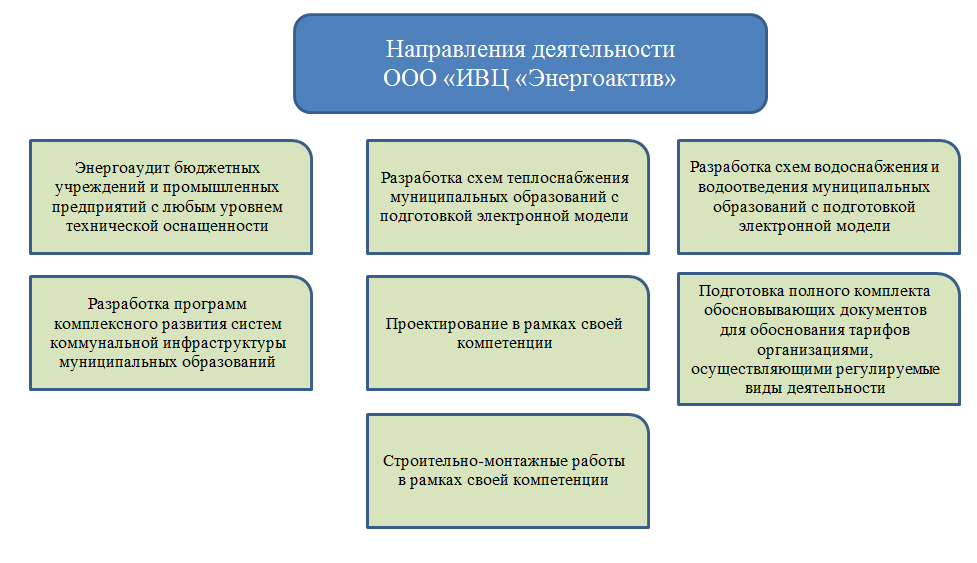 ООО «ИВЦ «Энергоактив» является членом трех саморегулируемых организаций: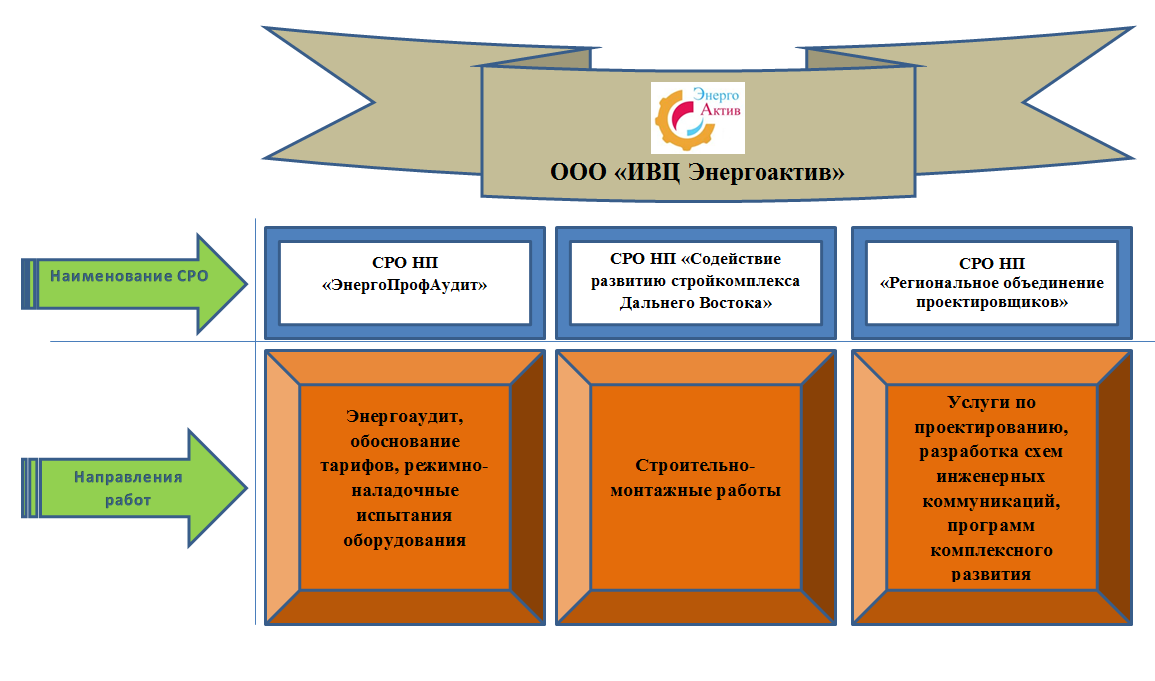 В рамках членства с СРО НП «Энергопрофаудит» ООО «ИВЦ Энергоактив» оказывает следующие виды услуг:Разработка рекомендаций по сокращению потерь энергетических ресурсов (ЭР) и разработка программ повышения энергетической эффективности (ЭЭ) использования топливно-энергетических ресурсов (ТЭР).Определение потенциала энергосбережения и оценка возможной экономии ТЭР.Разработка типовых мероприятий по энергосбережению и повышению ЭЭ.Разработка энергетического паспорта (ЭП) по результатом обязательного энергетического обследования (ЭО).Разработка ЭП на основании проектной документации.Экспертиза (анализ), разработка (доработка) эксплуатационной, технической, технологической, конструкторской и ремонтной документации, стандартов организаций. Экспертиза (анализ), расчеты и обоснование нормативов технологических потерь электрической (тепловой) энергии при ее передаче по сетям.Экспертиза (анализ), расчеты и обоснование нормативов удельного расхода топлива, нормативов создания запасов топлива.Экспертиза (анализ), расчеты тарифов на электрическую энергию, поставляемую энергоснабжающими организациями потребителям, в том числе для населения.Экспертиза (анализ), расчет тарифов на тепловую энергию, производимую теплостанциями, в том числе осуществляющими производство в режиме комбинированной выработки электрической и тепловой энергии. Экспертиза (анализ), расчеты тарифов на услуги по передаче тепловой энергии. Экспертиза (анализ), расчеты тарифов на услуги по передаче электрической энергии но распределительным сетям. Экспертиза (анализ), расчеты тарифов на водоснабжение (в том числе горячее водоснабжение) и водоотведение. Экспертиза (анализ), расчеты сбытовой надбавки гарантирующего поставщика и прочих сбытовых компаний. Анализ электрических и тепловых схем энергоустановок и сетей в нормальных и ремонтных режимах с разработкой мер по обеспечению надежности энергоустановок и сетей. Производство расчетов режимов работы энергооборудования. Проведение испытаний и измерений параметров электроустановок и их частей и элементов, а также измерения качества и количества электрической энергии. Тепловизионное обследование и диагностика технического	состояния энергетического оборудования, ограждающих конструкций зданий и сооружений. Техническое освидетельствование (диагностика) электротехнического оборудования, тепловых сетей от станций, гидротехнических сооружений источников водоснабжения, систем горячего водоснабжения, систем водоотведения, систем вентиляции, кондиционирования воздуха и аспирации, систем воздушного отопления, компрессорного и холодильного оборудования, канализационных насосных станций и прочих систем и установок энергетики. Проведение энергетических обследований в рамках оказания энергосервисного контракта. Экспертное заключение о качестве оказания услуг по энергоаудиту и (или) энергосервисному контракту.В рамках членства в НП СРО «СРСК ДВ», ООО «ИВЦ «Энергоаудит» имеет право производить следующие виды работ, в том числе и особо опасные и технически сложные:Членство в проектном СРО НП «Региональное объединение проектировщиков» позволяет осуществлять проектирование любой сложности по следующим направлениям:Работы по подготовке схемы планировочной организации земельного участка.Работы по подготовке генерального плана земельного участка.Работы по подготовке схемы планировочной организации трассы линейного объекта.Работы по подготовке схемы планировочной организации полосы отвода линейного сооружения. Работы по подготовке архитектурных решений. Работы по подготовке конструктивных решений. Работы по подготовке сведений о внутреннем инженерном оборудовании, внутренних сетях инженерно - технического обеспечения, о перечне инженерно - технических мероприятий. Работы по подготовке проектов внутренних инженерных систем отопления, вентиляции, кондиционирования, противодымной вентиляции, теплоснабжения и холодоснабжения. Работы по подготовке проектов внутренних инженерных систем водоснабжения и канализации.  Работы по подготовке проектов внутренних инженерных систем электроснабжения.  Работы по подготовке проектов внутренних слаботочных систем.  Работы по подготовке проектов внутренней диспетчеризации, автоматизации и управления инженерными системами.  Работы по подготовке проектов внутренних систем  газоснабжения.  Работы по подготовке сведений о наружных сетях инженерно - технического обеспечения, о перечне инженерно - технических мероприятий.  Работы по подготовке проектов наружных сетей теплоснабжения и их сооружений.  Работы по подготовке проектов наружных сетей водоснабжения и канализации и их сооружений. Работы по подготовке проектов наружных сетей электроснабжения до 35 кВ включительно и их сооружений.  Работы по подготовке проектов наружных сетей электроснабжения не более 110 кВ включительно и их сооружений.  Работы по подготовке проектов наружных сетей 110 кВ и более и их сооружений. Работы по подготовке проектов наружных сетей слаботочных систем.  Работы по подготовке проектов наружных сетей газоснабжения и их сооружений. Работы по подготовке технологических решений жилых зданий и их комплексов. Работы по подготовке технологических решений общественных зданий и сооружений и их комплексов.  Работы по подготовке технологических решений производственных зданий и сооружений и их комплексов.  Работы по подготовке технологических решений объектов транспортного назначения и их комплексов.  Работы по подготовке технологических решений гидротехнических сооружений и их комплексов.  Работы по подготовке технологических решений объектов сельскохозяйственного назначения и их комплексов.  Работы по подготовке технологических решений объектов специального назначения и их комплексов.  Работы по подготовке технологических решений нефтегазового назначения и их комплексов.  Работы по подготовке технологических решений объектов сбора, обработки, хранения, переработки и утилизации отходов и их комплексов.  Работы по подготовке технологических решений объектов военной инфраструктуры и их комплексов.  Работы по подготовке технологических решений объектов очистных сооружений и их комплексов.  Работы по разработке специальных разделов проектной документации. Инженерно-технические мероприятия по гражданской обороне. Инженерно-технические мероприятия по предупреждению чрезвычайных ситуаций природного и техногенного характера.  Разработка декларации по промышленной безопасности опасных производственных объектов.  Разработка декларации безопасности гидротехнических сооружений.  Работы по подготовке проектов организации строительства, сносу и демонтажу зданий и сооружений, продлению срока эксплуатации и консервации.  Работы по подготовке проектов мероприятий по охране окружающей среды. Работы по подготовке проектов мероприятий по обеспечению пожарной безопасности.  Работы по обследованию строительных конструкций зданий и сооружений.По состоянию на 01.01.2016 г. штат компании насчитывает более 35 работников. Все руководители и специалисты имеют высшее профессиональное образование. Организационная структура имеет признаки функционально-матричного разделения обязанностей с дифференциацией по видам работ и оказываемых услуг. Компания тесно сотрудничает с учеными Тихоокеанского Государственного университета, часто привлекая их для решения конкретных задач.Материальная база ООО «ИВЦ «Энергоактив» включает в себя современное диагностическое оборудование для решения всех задач, поставленных заказчиком. На базе стационарной лаборатории постоянно проводятся испытания нового энергосберегающего оборудования, создаются рабочие стенды для анализа эффективности предлагаемых технических решений в рамках разработки проектно-сметной документации.Нематериальные активы организации включают права на использование множества специализированных программных продуктов (ZuluThermo, ZuluHydro, РАНЭН, Альт-Инвест, Гранд-Смета и пр.). Все специалисты, применяющие в своей работе те или иные программные продукты, обучены их использованию в организациях-разработчиках.Контактная информация:Ответственные за проект:Руководитель проекта: Лопашук Сергей Викторович – генеральный директор.Исполнитель: Исаев Артем Валерьевич – инженер-проектировщик отдела водоснабжения и водоотведения. Общие сведения об объекте схемы водоснабжения и водоотведенияДе - Кастри — поселок в Ульчском районе Хабаровского края. Административный центр и единственный населённый пункт одноимённого сельского поселения. Расположен на берегу залива Чихачёва (бывш. залив Де-Кастри) Японского моря.	В селе существует система централизованного водоснабжения. Источником водоснабжения являются подземные воды. В качестве водозаборных сооружений используются скважины.В селе существует система централизованного водоотведения. Сточные воды отводятся от абонентов по системе самотечных трубопроводов на очистные сооружения.Численность населения на 2015 год составляет 3361 человек.Схема водоснабжения и водоотведения состоит из Глав: «Схема водоснабжения сельского поселения «Де-Кастри» Ульчского муниципального района Хабаровского края» и «Схема водоотведения сельского поселения «Де-Кастри» Ульчского муниципального района Хабаровского края» и разработана с учетом требований Водного кодекса Российской Федерации (Собрание законодательства Российской Федерации, 2006, №23, ст. 2381; №50, ст. 5279; 2007, №26, ст. 3075; 2008, №29, ст. 3418; №30, ст. 3616; 2009, №30, ст. 3735; №52, ст. 6441; 2011, №1, ст. 32); Федерального закона от 07.12.2011 № 416-ФЗ «О водоснабжении и водоотведении» (ст. 37-41); положений СП 31.13330.2012 «Водоснабжение. Наружные сети и сооружения» Актуализированная редакция СНиП 2.04.02-84* (утвержден приказом Министерства регионального развития Российской Федерации (Минрегион России) от 29 декабря 2011 г. № 635/14 и введен в действие с 01 января 2013 года); положений СП 30.13330.2015 «Внутренний водопровод и канализация зданий» актуализированная редакция СНиП 2.04.01-85* (утвержден приказом Министерства регионального развития Российской Федерации (Минрегион России) от 29 декабря 2011 г. № 626 и введен в действие с 01 января 2013 года); территориальных строительных нормативов, Постановления правительства РФ от 5 сентября 2013 г. №782 «О схемах водоснабжения и водоотведения».Схема водоснабжения и водоотведения предусматривает обеспечение услугами водоснабжения и водоотведения земельных участков, отведенных под перспективное строительство жилья, повышение качества предоставления коммунальных услуг, стабилизацию и снижение удельных затрат в структуре тарифов и ставок оплаты для населения, создание условий, необходимых для привлечения организаций различных организационно-правовых форм к управлению объектами коммунальной инфраструктуры, а также инвестиционных средств внебюджетных источников для модернизации объектов водопроводно-канализационного хозяйства (ВКХ), улучшения экологической обстановки.ГЛАВА I СХЕМА ВОДОСНАБЖЕНИЯ СЕЛЬСКОГО ПОСЕЛЕНИЯ «ДЕ-КАСТРИ» УЛЬЧСКОГО МУНИЦИПАЛЬНОГО РАЙОНА ХАБАРОВСКОГО КРАЯ ДО 2026 ГОДАРАЗДЕЛ 1	ТЕХНИКО-ЭКОНОМИЧЕСКОЕ СОСТОЯНИЕ ЦЕНТРАЛИЗОВАННЫХ СИСТЕМ ВОДОСНАБЖЕНИЯ ПОСЕЛЕНИЯ1.1 Описание системы и структуры водоснабжения поселения и деление территории на эксплуатационные зоныВ п. Де-Кастри существует система централизованного водоснабжения, обеспечивающая водой жителей поселка. В качестве водозаборных сооружений используются водозаборные скважины. Очистные сооружения системы водоснабжения отсутствуют, вода подается в сеть без предварительной очистки и обеззараживания.1.2 Описание территории поселения не охваченной централизованными системами водоснабженияВ п. Де-Кастри централизованным водоснабжением не охвачена, главным образом, территория частной жилой застройки.1.3 Описание технологических зон водоснабжения, зон централизованного и нецентрализованного водоснабжения (территорий, на которых водоснабжение осуществляется с использованием централизованных и нецентрализованных систем горячего водоснабжения, систем холодного водоснабжения соответственно) и перечень централизованных систем водоснабженияСистемой централизованного водоснабжения в п. Де-Кастри обеспечен центр села.1.4 Описание результатов технического обследования централизованных систем водоснабжения1.4.1 Описание состояния существующих источников водоснабжения и водозаборных сооруженийВ качестве водозаборных сооружений используются восемь водозаборных скважин.- водозаборная скважина № 6099 ул. Школьная- водозаборная скважина № 3480 ул. Соколинская- водозаборная скважина № 3478 ул. Приморская- водозаборная скважина № ХБ-202 ул. Заречная- водозаборная скважина № ХБ-203 ул. Соколинская- водозаборная скважина № 6068 ул.Строительная- водозаборная скважина № 5134 ул. Чильба- водозаборная скважина № 6397 ул. Кизи Скважины находятся в удовлетворительном состоянии. 1.4.2 Описание существующих сооружений очистки и подготовки воды, включая оценку соответствия применяемой технологической схемы водоподготовки требованиям обеспечения нормативов качества водыОчистные сооружения системы водоснабжения отсутствуют, вода подается в сеть без предварительной очистки и обеззараживания.Вода не соответствует требованиям Сан ПиН 2.1.4.1074-01 «Питьеваявода. Гигиенические требования к качеству воды централизованных систем питьевого водоснабжения.Периодический отбор проб и лабораторные исследования на соответствие качества очистки добываемой воды требованиям нормативной документации на микробиологические и органолептические показатели следует производить четыре раза в год; на неорганические, органические и радиологические показатели следует производить один раз в год.Безопасность питьевой воды в эпидемиологическом отношении определяется ее соответствием нормативам по микробиологическим и паразитологическим показателям, приведенным в таблице 1.1.Таблица 1.1 − Нормативы по микробиологическим и паразитологическим показателямКачество питьевой воды определяется ее соответствием нормативам органолептических свойств воды, приведенных в таблице 1.2.Таблица 1.2 − Нормативы органолептических свойств водыРадиационная безопасность питьевой воды определяется ее соответствием нормативам по показателям альфа и бета активности, приведенным в таблице 1.3.Таблица 1.3 − Нормативы по показателям альфа и бета активностиБезвредность питьевой воды по химическому составу определяется ее соответствием нормативам по обобщенным показателям, приведенным в таблице 1.4.Таблица 1.4 − Нормативы по обобщенным показателямБезвредность питьевой воды по техническому составу определяется ее соответствием нормативам по содержанию вредных химических веществ, приведенных в таблице 1.5.Таблица 1.5 − Нормативы по содержанию вредных химических веществПроведение анализов качества питьевой воды производится по методам согласно нормативной документации, приведенной в таблице 1.6.Таблица 1.6 − Методы контроля качества питьевой воды1.4.3 Описание состояния и функционирования существующих насосных централизованных станций, в том числе оценку энергоэффективности подачи воды, которая оценивается как соотношения удельного расхода электрической энергии, необходимой для подачи установленного уровня напора (давления)Водозаборные скважины п. Де-Кастри оснащены насосами ЭЦВ 6-10-115 (подача 10 м3/сут, напор 115 м) , ЭЦВ 8-16-180 (подача 16 м3/сут, напор 180 м), ЭЦВ 6-10-140 (подача 10 м3/сут, напор 180 м), ЭЦВ 6-16-135 (подача 16 м3/сут, напор 135 м) ,ЭЦВ 6-16-190 (подача 16 м3/сут, напор 190 м).При подборе насосного оборудования насосных станций следует учитывать, что основным условием эффективной и надежной эксплуатации насосного оборудования является согласованная работа насоса в системе. Это условие выполняется в том случае, если рабочая точка, определяемая пересечением характеристики системы и насоса, находится в пределах рабочего диапазона насоса, то есть в области максимального КПД.Среди основных причин неэффективной эксплуатации насосного оборудования можно выделить две основные:- Переразмеривание насосов, то есть установка насосов с параметрами подачи и напора большими, чем требуется для обеспечения работы насосной системы;- Регулирование режима работы насоса при помощи задвижек.Для оптимизации энергопотребления существует множество способов, основные из которых приведены в таблице 1.7.Эффективность того или иного способа регулирования во многом определяется характеристикой системы и графиком ее изменения во времени. В каждом случае необходимо принимать решение в зависимости от конкретных особенностей условий эксплуатации. Задачи снижения энергопотребления насосного оборудования решаются, прежде всего, путем обеспечения согласованной работы насоса и системы. Таблица 1.7− Методы снижения энергопотребления насосных системДля снижения энергопотребления при эксплуатации насосных систем рекомендуется применять мероприятия, приведенные в таблице 1.8.Таблица 1.8 − Причины повышенного энергопотребления и меры по его снижению1.4.4 Описание состояния и функционирования водопроводных сетей систем водоснабжения, включая оценку величины износа сетей и определение возможности обеспечения качества воды в процессе транспортировки по этим сетямСуществующая система хозяйственно-питьевого водоснабжения поселения является достаточно разветвленной, протяженность водопроводных магистралей составляет 25,2369 м. Материал трубопроводов – чугун, сталь.1.4.5 Описание существующих технических и технологических проблем, возникающих при водоснабжении городских поселений, анализ исполнения предписаний органов, осуществляющих государственный надзор, муниципальный контроль, об устранении нарушений, влияющих на качество и безопасность водыПо состоянию на 2016 год в системе водоснабжения наблюдаются следующие технические и технологические проблемы:- отсутствие сооружений для водоподготовки.Информация об исполнении предписаний органов, осуществляющих государственный надзор, муниципальный контроль об устранении нарушений, влияющих на качество и безопасность воды, отсутствует.1.4.6 Описание централизованной системы горячего водоснабжения с использованием закрытых систем горячего водоснабжения, отражающих технологические особенности указанной системыВ настоящее время централизованные системы горячего водоснабжения с использованием закрытых систем горячего водоснабжения не применяются. 1.4.7 Описание существующих технических и технологических решений по предотвращению замерзания воды применительно к территории распространения вечномерзлых грунтовСельское поселение «Де-Кастри» не относится к территориям распространения вечномерзлых грунтов.1.4.8 Перечень лиц, владеющих на праве собственности или другом законном основании объектами централизованной системы водоснабжения, с указанием принадлежности этим лицам таких объектов (границ зон, в которых расположены такие объекты)Все существующие объекты и сооружения системы водоснабжения принадлежат на праве собственности администрации Ульчского муниципального района.ООО «Прометей» - гарантирующая организация, предоставляет 100% услуг водоснабжения населению, предприятиям, организациям, учреждениям, юридическим лицам в п. Де-Кастри.РАЗДЕЛ 2 НАПРАВЛЕНИЯ РАЗВИТИЯ ЦЕНТРАЛИЗОВАННЫХ СИСТЕМ ВОДОСНАБЖЕНИЯ2.1 Основные направления, принципы, задачи и целевые показатели развития централизованных систем водоснабженияСхемой водоснабжения предусматривается развитие системы водоснабжения с учетом требований:– Схема территориального планирования Ульчского муниципального района Хабаровского края;− Генеральный план СП «Де-Кастри» Ульчского муниципального района Хабаровского края;– СП 31.13330.2012 «Водоснабжение. Наружные сети и сооружения»;– СП 42.13330.2011 «Градостроительство. Планировка и застройка городских и сельских поселений»;– СанПиН 2.1.4.1074-01 «Питьевая вода. Гигиенические требования к качеству воды централизованных систем питьевого водоснабжения. Контроль качества»;– ГОСТ Р 51232-98 «Вода питьевая. Общие требования к организации и методам контроля качества».Схемой водоснабжения предполагается обеспечение объектов поселения надежным централизованным водоснабжением.2.2 Различные сценарии развития централизованных систем водоснабжения в зависимости от различных сценариев развития поселенийПриоритетными направлениями развития Де-Кастринского сельского поселения п.Де-Кастри являются:-	поддерживание существующих и развитие новых производств сельскохозяйственной отрасли;-	развитие социально-бытовой инфраструктуры;-	улучшение условий жизни населения;-	развитие транспортной инфраструктуры.По состоянию на 2016 год в п.Де-Кастри отсутствуют утвержденные проекты объектов нового строительства. Схемой водоснабжения предлагается обеспечение: - централизованным водоснабжением 100% населения сельского поселения, а так же объектов нового строительства;- расчетного водопотребления при условии обеспечения централизованного горячего водоснабжения, холодного водоснабжения и водоотведения;- нормативного качества питьевой воды, добываемой существующими скважными водозаборами;- бесперебойного водоснабжения потребителей.РАЗДЕЛ 3 БАЛАНС ВОДОСНАБЖЕНИЯ И ПОТРЕБЛЕНИЯ ГОРЯЧЕЙ, ПИТЬЕВОЙ, ТЕХНИЧЕСКОЙ ВОДЫ3.1 Общий баланс подачи и реализации воды, включая анализ и оценку структурных составляющих потерь горячей, питьевой, технической воды при ее производстве и транспортировкеВодопотребителями сельского поселение п.Де-Кастри являются:- население;- объекты соцкультбыта и общественно-делового назначения;- предприятия местной промышленности;- котельная.Таблица 3.1 − Баланс подачи и реализации воды в Де-Кастринском сельском поселении, тыс. м3/годРисунок 3.1 − Баланс водопотребления в п.Де-Кастри3.2 Территориальный баланс подачи горячей, питьевой, технической воды по технологическим зонам водоснабжения (годовой и в сутки максимального водопотребления)Отсутствует возможность приведения территориального баланса подачи питьевой воды Де-Кастринского сельского поселения по причине отсутствия такого деления. Общий объем подачи воды в сеть составляет 99,0 тыс. м3/год.3.3 Структурный баланс реализации горячей, питьевой, технической воды по группам абонентов с разбивкой на хозяйственно-питьевые нужды населения, производственные нужды юридических лиц и другие нужды поселенийСтруктурный баланс питьевой и технической воды по группам абонентов с разбивкой на хозяйственно-питьевые нужды населения, бюджетные организации и другие потребители сельского поселения Де-Кастри за 2016 год, на основании данных, предоставленных эксплуатирующей организацией,  приведен в таблице 3.2 и отображен на рисунке 3.2.Таблица 3.2 - Структурный баланс питьевой воды по группам абонентовРисунок 3.2 − Структурный баланс питьевой воды по группам абонентов3.4 Сведения о фактическом потреблении населением горячей, питьевой, технической воды исходя из статистических и расчетных данных и сведений о действующих нормативах потребления коммунальных услугСогласно данных, предоставленных заказчиком в 2016 году:Подъем воды – 118,75 тыс. куб.м;Отпуск в сеть – 118,75 тыс. куб.м;Населению – 82,00 тыс. куб.м;3.5 Описание существующей системы коммерческого учета горячей, питьевой, технической воды и планов по установке приборов учетаКоммерческий учет потребляемой воды в п. Де-Кастри  не организован , отсутсутствуют индивидуальные и общедомовые приборы учета воды у потребителей. Для потребителей, у которых отсутствует прибор учета, неисправен прибор учета,  или нарушен срок представления показаний прибора учета в течение более шести месяцев коммерческий учет осуществляется расчетным способом согласно п. 10 ст. 20 ФЗ №416 «О водоснабжении и водоотведении».Подключение абонентов к централизованной системе горячего водоснабжения, централизованной системе холодного водоснабжения без оборудования узла учета приборами учета воды не допускается согласно п. 6 ст. 20 ФЗ №416 «О водоснабжении и водоотведении».3.6 Анализ резервов и дефицитов производственных мощностей системы водоснабжения поселенияДля осуществления анализа резервов и дефицитов производственных мощностей системы водоснабжения поселения составлена таблица 3.3.Таблица 3.3 – Анализ дефицита и избытка производительности системы водоснабженияИзбыток производительности водозаборных сооружений в п. Де-Кастри составляет 429,171 тыс. м3/год.3.7 Прогнозные балансы потребления горячей, питьевой, технической воды исходя из текущего объема потребления воды населением и его динамики с учетом перспективы развития и изменения состава и структуры застройкиБаланс производительности сооружений системы водоснабжения и потребления воды на хозяйственно-питьевые нужды населением и иными потребителями с учетом перспективного развития, предлагаемого генеральным планом, и подключения новых потребителей, в том числе объектов нового строительства представлен в таблице 3.4.При анализе баланса производительности водозаборных сооружений выявлено, что существующий водозабор полноценно способен обеспечить водопотребление  с учетом перспективного развития населенного пункта.Таблица 3.4 – Объемы потребления на ближайшие 10 летРасчетное потребление на 2026 год составит 116,55 тыс. м3/год.РАЗДЕЛ 4 ПРЕДЛОЖЕНИЯ ПО СТРОИТЕЛЬСТВУ, РЕКОНСТРУКЦИИ И МОДЕРНИЗАЦИИ ОБЪЕКТОВ ЦЕНТРАЛИЗОВАННЫХ СИСТЕМ ВОДОСНАБЖЕНИЯ4.1 Перечень основных мероприятий по реализации схемы водоснабжения с разбивкой по годамПеречень основных мероприятий по улучшению существующего положения в сфере водоснабжения, предложенных схемой водоснабжения и водоотведения на 2016-2026 годы, приведен в таблице 4.1Таблица 4.1 – Перечень основных мероприятий по улучшению существующего положения в сфере водоснабженияСхемой водоснабжения и водоотведения сельского поселения Де-Кастри предлагается провести следующие мероприятия :- производство технического обследования существующей сети водоснабжения Ду 100мм  протяженностью 25,2369 км-    реконструкция основных средств;В соответствии с требованиями СП 31.13330.2012 централизованные системы водоснабжения сельского поселения «Де-Кастри» должны обеспечить:- хозяйственно-питьевое водопотребление в жилых и общественных зданиях, нужды коммунально-бытовых предприятий;- хозяйственно-питьевое водопотребление на предприятиях; - тушение пожаров;-производственные нужды промышленных и сельскохозяйственных предприятий, где требуется вода питьевого качества или для которых экономически нецелесообразно сооружение отдельного водопровода;- собственные нужды станций водоподготовки, промывку водопроводных и канализационных сетей и т.д.Необходимость программно – целевого метода решения проблем вызвана  требованиями новых подходов действующих законодательных механизмов, в соответствии с Федеральным законом от 30 декабря 2004 года №210-ФЗ «Об основах регулирования тарифов организаций коммунального комплекса». При разработке Инвестиционной программы необходимо согласовывать ее мероприятия с рядом других Муниципальных, Федеральных  целевых программ для наиболее рационального подхода, а также с целью эффективного использования финансовых, материальных, информационных и иных средств.Программно-целевой метод обоснован:-	значимостью мероприятий в сферах водоснабжения, водоотведения и экологическом секторе жизнедеятельности сельского поселения;-	невозможностью выполнения  мероприятий Инвестиционной программы иными способами;-	необходимостью внедрения современных научно-технических достижений;-	необходимостью концентрации финансовых ресурсов на приоритетных направлениях.Наличие программы позволит организовать работу по привлечению средств из бюджетов различных уровней.Положительной особенностью решения проблем сельского поселения программно-целевым методом является возможность проведения мониторинга  Инвестиционной программы по целевым индикаторам, представленным в натуральных величинах и характеризующих существующее состояние коммунальной системы водоснабжения и водоотведения, а также динамику их изменения по годам в процессе выполнения намеченных мероприятий.4.2 Технические обоснования основных мероприятий по реализации схем водоснабжения, в том числе гидрогеологические характеристики потенциальных источников водоснабжения, санитарные характеристики источников водоснабжения, а также возможное изменение указанных характеристик в результате реализации мероприятий, предусмотренных схемами водоснабжения и водоотведенияТехнические обоснования основных мероприятий по реализации схемы водоснабжения приведены в таблице 4.2.Таблица 4.2 − Технические обоснования основных мероприятий по реализации схемы водоснабжения4.3 Сведения о вновь строящихся, реконструируемых и предлагаемых к выводу из эксплуатации объектах системы водоснабженияВ настоящее время отсутствуют разработанные и утвержденные проекты строительства или реконструкции.4.4 Сведения о развитии систем диспетчеризации, телемеханизации и системе управления режимами водоснабжения на объектах организаций, осуществляющих водоснабжениеРазвитие систем диспетчеризации, телемеханизации и системы управления режимами водоснабжения следует учесть при проектировании сооружений системы водоснабжения.4.5 Сведения об оснащенности зданий, строений, сооружений приборами учета воды и их применении при осуществлении расчетов за потребленную водуВ п. Де-Кастри отсутствует система коммерческого учета холодной и горячей воды. 4.6 Описание вариантов маршрутов прохождения трубопроводов по территории поселения и их обоснованияТрубопроводы сети водоснабжения схемой предлагается проводить вдоль проездов, а так же использовать существующие сети водоснабжения после проведения реконструкции. В ходе проектных работ должны быть уточнены диаметры и материалы трубопроводов с учетом объема водопотребления вновь подключаемых объектов нового строительства.4.7 Рекомендации о месте размещения насосных станций, резервуаров, водонапорных башенОтсутствует необходимость устройства дополнительных насосных станций и регулирующих емкостей.4.8 Границы планируемых зон размещения объектов централизованных систем горячего водоснабжения, холодного водоснабженияК расчетному периоду схемы планируется полная централизация холодного водоснабжения городского поселения. Границами планируемых зон централизованного водоснабжения являются окраинные улицы населенных пунктов. 4.9 Карты существующего и планируемого размещения объектов централизованных систем горячего водоснабжения, холодного водоснабженияКарты существующего и планируемого размещения объектов централизованных систем холодного водоснабжения являются прилагаемыми документами и выделены в отдельную документацию:Сельское поселение «Де-Кастри». Существующие сети и сооружения системы водоснабжения. М 1:2000.На схеме отражены планируемые водозаборные сооружения, насосные станции, магистральные и внутриквартальные трубопроводы с указанием длин и диаметров.4.10 Обеспечение подачи абонентам определенного объема горячей, питьевой воды установленного качестваОбъем подаваемой воды потребителям гарантируется за счет использования оборудования рассчитанного на необходимые параметры потребления холодной воды.Мероприятия по обеспечению надежности планируется обеспечить наличием надежного насосного оборудования водозабора, надлежащей эксплуатации запорной арматуры, наличия дублирующих трубопроводов объединенных в кольцевую схему.Качество подаваемой воды необходимо контролировать по результатам анализов контролирующими органами. 4.11 Организация и обеспечение централизованного водоснабжения на территориях, где данный вид инженерных сетей отсутствуетДля обеспечения централизованного водоснабжения на территориях, где данный вид инженерных сетей отсутствует, схемой предлагается проведение проектно-изыскательских работ по определению основных направлений по строительству сети водоснабжения. Конфигурация, материал и диаметры труб определятся в ходе проектных работ.4.12 Обеспечение водоснабжения объектов перспективной застройки населенного пунктаВ перспективе планируется строительство жилых домов и общественных зданий. Данные объекты предполагается обеспечить централизованным водоснабжением.4.13 Сокращение потерь воды при ее транспортировкеДля снижения потерь воды необходимо:- обеспечить учет воды (учет подаваемой воды, система коммерческого учета);- исключить потери воды через неисправные трубопроводы (своевременный ремонт сетей и оборудования).- исключить несанкционированные подключения потребителей.4.14 Выполнение мероприятий, направленных на обеспечение соответствия качества питьевой воды, горячей воды требованиям законодательства Российской ФедерацииПри обеспечении централизованным водоснабжением необходимо производить анализ качества добываемой и подаваемой в распределительную сеть воды на соответствие требованиям СанПиН 2.1.4.1074-01 «Питьевая вода. Гигиенические требования к качеству воды централизованных систем питьевого водоснабжения. Контроль качества».В составе централизованной системы водоснабжения п. Де-Кастри предполагается предусмотреть водопроводную станцию очистки.4.15 Обеспечение предотвращения замерзания воды в зонах распространения вечномерзлых грунтовСельское поселение «Де-Кастри» не относится к территориям распространения вечномерзлых грунтов.РАЗДЕЛ 5 ЭКОЛОГИЧЕСКИЕ АСПЕКТЫ МЕРОПРИЯТИЙ ПО СТРОИТЕЛЬСТВУ, РЕКОНСТРУКЦИИ И МОДЕРНИЗАЦИИ ОБЪЕКТОВ ЦЕНТРАЛИЗОВАННЫХ СИСТЕМ ВОДОСНАБЖЕНИЯ5.1 Мероприятия по предотвращению негативного влияния на водный бассейн при строительстве, реконструкции объектов централизованных систем водоснабжения при сбросе (утилизации)Актуальность проблемы охраны водных ресурсов продиктована возрастающей экологической нагрузкой на водные источники и включает следующие аспекты:- обеспечение населения качественной водой в необходимых количествах;- рациональное использование водных ресурсов;- предотвращение загрязнения водоёмов;- соблюдение специальных режимов на территориях санитарной охраны водоисточников и водоохранных зонах водоемов;- действенный контроль над использованием водных ресурсов и их качеством.Источниками загрязнения поверхностных и подземных вод в П. Де-Кастри являются неочищенные сточные воды, ливневые стоки с сельскохозяйственных и жилых территорий и талые воды с дорог, стихийные свалки. Дороги служат искусственными каналами стока для временных водотоков при высокой водности. Наличие гарей и нарушение естественного ландшафта обусловливает изменение внутригодового распределения стока.Для предупреждения различных заболеваний и инфекций в поселении, необходимо проводить регулярный контроль качества воды в муниципальном образовании, соблюдать режимные мероприятия в зонах санитарной охраны водоисточников, проводить своевременные мероприятия по ремонту водозаборных сооружений, применять современные средства по очистке и обеззараживанию воды, позволяющие изменить исходное качество воды, привести его в соответствие с гигиеническими нормами.Для обеспечения санитарной охраны от загрязнения источников водоснабжения и водопроводных сооружений, а также территорий, на которых они расположены проектируется и создается ЗСО. В настоящее время существующие источники водоснабжения не имеют организованных ЗСО.Граница I пояса ЗСО разведочно-эксплуатационных скважин для слабозащищенного водоносного горизонта согласно п.1012 СНиП 2.04.02-84 принимается 50 м, для кустов скважин с инжекционными скважинами радиус I пояса соответственно 75 м защиту водоносного горизонта от микробного и химического загрязнения.Параметры II пояса ЗСО подземного источника водоснабжения устанавливается расчетом, учитывающим время продвижения микробного загрязнения воды до водозабора, принимаемое в зависимости от климатических районов и защищенности подземных вод от 100 до 400 суток.Параметры III пояса ЗСО подземного источника водоснабжения определяется расчетом, учитывающим время продвижения химического загрязнения воды до водозабора, которое должно быть больше принятой продолжительности эксплуатации водозабора, но не менее 25 лет.На территории I пояса ЗСО предусматривается планировка, ограждение и озеленение территории, сторожевая сигнализация, запрещаются все виды строительства.На территории II пояса ЗСО запрещается размещение складов ГСМ, ядохимикатов и минеральных удобрений и других объектов, которые могут вызвать микробное и химическое загрязнение подземных вод.На территории III пояса ЗСО запрещается загрязнение территории промышленными отходами, нефтепродуктами, ядохимикатами.Определение границ поясов зон санитарной охраны водозаборных сооружений:Граница первого пояса ЗСО поверхностного источника водоснабжения (водотока) устанавливается в следующих пределах:- вверх по течению не менее 200 м от водозабора;- вниз по течению не менее 100 м от водозабора;- по прилегающему к водозабору берегу не менее 100 м от линии уреза воды летне-осенней межени;- в направлении к противоположному от водозабора берегу при ширине реки или канала менее 100 м - вся акватория и противоположный берег шириной 50 м от линии уреза воды при летне-осенней межени, при ширине реки или канала более 100 м - полоса акватории шириной не менее 100 м.Граница второго пояса в целях микробного самоочищения должна быть удалена вверх по течению от водозабора настолько, чтобы время пробега по основному водотоку и его притокам, при расходе воды в водотоке 95% обеспеченности, было не менее 5 суток для IА, Б, В, Г, IIА климатических районов, и не менее 3 суток для IД, IIБ, В, Г и III климатического района. Скорость движения воды в м/сутки принимается усредненной по ширине и длине водотока или для отдельных его участков при резких колебаниях скорости течения.Граница второго пояса ЗСО водотока ниже по течению должна быть определена с учетом исключения влияния ветровых обратных течений, но не менее 250 м от водозабора.Боковые границы второго пояса ЗСО от уреза воды при летне-осенней межени должны быть расположены на расстоянии:- при равнинном рельефе местности - не менее 500 м;- при гористом рельефе местности до вершины первого склона, обращенного в сторону источника водоснабжения, но не менее 750 м при пологом склоне и не менее 1000 м при крутом.В отдельных случаях, с учетом конкретной санитарной ситуации и при соответствующем обосновании, территория второго пояса может быть увеличена по согласованию с центром государственного санитарно-эпидемиологического надзора.Границы третьего пояса ЗСО поверхностных источников водоснабжения на водотоке вверх и вниз по течению совпадают с границами второго пояса. Боковые границы должны проходить по линии водоразделов в пределах 3-5 км, включая притоки.Граница первого пояса ЗСО поверхностного источника (водоема) устанавливается в зависимости от местных санитарных и гидрологических условий, но не менее 100 м во всех направлениях по акватории водозабора и по прилегающему к водозабору берегу от линии уреза воды при летне-осенней межени.Граница второго пояса ЗСО должна быть удалена по акватории во все стороны от водозабора на расстояние 3км - при наличии нагонных ветров до 10 % и 5 км - при наличии наганных ветров более 10 %.В отдельных случаях, с учетом конкретной санитарной ситуации и при соответствующем обосновании, территория второго пояса может быть увеличена по согласованию с центром государственного санитарно-эпидемиологического надзора.Границы третьего пояса поверхностного источника на водоеме полностью совпадают с границами второго пояса.5.2 Мероприятия по предотвращению негативного влияния на окружающую среду при реализации мероприятий по снабжению и хранению химических реагентов, используемых в водоподготовкеХимические реагенты в системе водоподготовки не используются, в связи с отсутствием очистных сооружений водопровода.РАЗДЕЛ 6 ОЦЕНКА ОБЪЕМОВ КАПИТАЛЬНЫХ ВЛОЖЕНИЙ В СТРОИТЕЛЬСТВО, РЕКОНСТРУКЦИЮ И МОДЕРНИЗАЦИЮ ОБЪЕКТОВ ЦЕНТРАЛИЗОВАННЫХ СИСТЕМ ВОДОСНАБЖЕНИЯ6.1 Оценка стоимости основных мероприятий по реализации схемы водоснабженияПунктом 43 «Основ ценообразования в сфере деятельности организаций коммунального комплекса», утвержденных Постановлением Правительства РФ от 14.07.2008 № 520 определен порядок определения надбавки к тарифу – «Размер надбавок к тарифам на товары и услуги организаций коммунального комплекса определяется как отношение финансовых потребностей, финансируемых за счет надбавок к тарифам на товары и услуги организаций коммунального комплекса, к расчетному объему реализуемых организацией коммунального комплекса товаров и услуг соответствующего вида».При анализе экономической эффективности необходимо производить оценку реальных инвестиций. Вся совокупность сравнительно-аналитических показателей инвестиционных проектов подразделяется на три группы. В первую группу включены показатели, предназначенные для определения влияния реализации инвестиционных проектов на производственную деятельность предприятия. Они называются показателями производственной эффективности инвестиционных проектов. Во вторую группу включены показатели, называемые показателями финансовой эффективности инвестиционных проектов.Вся совокупность показателей производственной, финансовой и инвестиционной эффективности инвестиционных проектов в дальнейшем называется показателями экономической эффективности.6.2 Оценка величины необходимых капитальных вложений в строительство и реконструкцию объектов централизованных систем водоснабженияПредварительная оценка объемов капитальных вложений в строительство, реконструкцию и модернизацию объектов централизованного водоснабжения, предложенных схемой водоснабжения и водоотведения, указанных в п.4.1, производится на основании объемов капиталовложений в строительство и реконструкцию объектов аналогов, и приведена в таблице 6.1.Таблица 6.1 − Предварительная оценка объемов капитальных вложений в строительство, реконструкцию и модернизацию объектов централизованного водоснабжения, предложенных схемой водоснабжения и водоотведенияРАЗДЕЛ 7 ЦЕЛЕВЫЕ ПОКАЗАТЕЛИ РАЗВИТИЯ ЦЕНТРАЛИЗОВАННЫХ СИСТЕМ ВОДОСНАБЖЕНИЯ7.1 Показатели качества соответственно горячей и питьевой водыКачество подаваемой воды контролируется по результатам периодических лабораторных исследований контролирующими органами. Перечень показателей проведения расширенных исследований представлены в таблице 7.1. Таблица 7.1 − Перечень показателей для проведения расширенных исследованийЦелевой показатель качества воды устанавливается в процентном соотношении к фактическим показателям деятельности регулируемой организации на начало периода регулирования.После реализации мероприятий схемы водоснабжения и водоотведения в Ошибка! Источник ссылки не найден. планируется достижение следующих значения целевых показателей качества воды: - доля проб питьевой воды по следующим показателям мутности, цветности, остаточного общего хлора, в том числе хлор остаточный связанный и остаточный свободный, общих колиформных бактерий, термотолерантных колиформных бактерий после водоподготовки, не соответствующих требованиям законодательства РФ составляет 0%;- доля проб питьевой воды в водопроводных сетях, не соответствующих требованиям законодательства РФ в размере 0%;- доли объема воды, поданной по договорам холодного водоснабжения, горячего водоснабжения, единого договора водоснабжения и водоотведения, не соответствующей требованиям законодательства РФ в размере 0%. 7.2 Показатели надежности и бесперебойности водоснабженияВ системе водоснабжения Ошибка! Источник ссылки не найден., вследствие того, что  некоторые участки системы водоснабжения имеют значительный износ, в течение года  возникают аварии. Мероприятия по обеспечению надежности и бесперебойности водоснабжения заключаются в реконструкции существующих сетей и сооружений водоснабжения, замене силового оборудования насосных установок скважин на современное, с лучшими показателями по надежности и более высоким КПД, наличии резервного насосного оборудования, надлежащей эксплуатации запорной арматуры. Для дополнительного повышения надежности гарантированного водоснабжения требуется устройство кольцевых участков водопровода.В системе централизованного водоснабжения возможно возникновение следующих аварийных ситуаций:Выход из строя глубинного насосаАвария (порыв, утечка, перемерзание) на водопроводной сетиАварийная ситуация на электросетяхРезкое ухудшение качества питьевой водыПри возникновении аварийных ситуаций осуществляется информирование населения, органов местного самоуправления, территориального отдела Роспотребнадзора.Фактические и плановые показатели надежности, качества, энергетической эффективности объектов централизованной системы холодного водоснабжения приведены в таблице 7.2.Таблица 7.2 − Фактические и плановые показатели надежности, качества, энергетической эффективности объектов централизованной системы холодного водоснабжения.7.3 Показатели качества обслуживания абонентовООО «Прометей» своевременно отвечают на запросы своих абонентов по вопросам устранения аварий. Среднее время ожидания ответа оператора при обращении абонента (потребителя) по вопросам водоснабжения и водоотведения по телефону «горячей линии» составляет 10минут. Доля заявок на подключение, исполненная по итогам года составляет 100%. Качество обслуживания абонентов можно охарактеризовать как высокое.7.4 Показатели эффективности использования ресурсов, в том числе сокращения потерь воды при ее транспортировкеПосле реализации мероприятий схемы водоснабжения и водоотведения в Ошибка! Источник ссылки не найден. планируется достижение значений целевого показателя эффективности использования ресурсов до 95%, уровня потерь холодной воды при транспортировке 0-2% от объема воды отпущенной потребителям. Информация о соотношении абонентов, осуществляющих расчеты за полученную воду по приборам учета, к общему числу потребителей отсутствует. Таблица 7.6 − Показатели эффективности использования ресурсов7.5 Соотношение цены реализации мероприятий инвестиционной программы и их эффективности – улучшение качества водыРасчетный объем капиталовложений в ремонт сетей и сооружений водоснабжения за расчетный период  до 2026 года составляет 697,2 тыс.руб.Соотношение цены реализации мероприятий, предложенных схемой водоснабжения и водоотведения, и их эффективности возможно определить только после строительства и эксплуатации сетей и сооружений водоснабжения.Значение увеличения доли населения, которое получит улучшение качества питьевой воды в результате реализации мероприятий схемы водоснабжения и водоотведения составит 100%.Таблица 7.7 − Показатели соотношения цены и эффективности реализации мероприятий инвестиционной программы7.6 Показатели, установленные федеральным органом исполнительной власти, осуществляющим функции по выработке государственной политики и нормативно-правовому регулированию в сфере жилищно-коммунального хозяйстваИные показатели, федеральным органом исполнительной власти, осуществляющим функции по выработке государственной политики и нормативно-правовому регулированию в сфере жилищно-коммунального хозяйства, не установлены.РАЗДЕЛ 8 ПЕРЕЧЕНЬ ВЫЯВЛЕННЫХ БЕСХОЗЯЙНЫХ ОБЪЕКТОВ ЦЕНТРАЛИЗОВАННЫХ СИСТЕМ ВОДОСНАБЖЕНИЯ (В СЛУЧАЕ ИХ ВЫЯВЛЕНИЯ) И ПЕРЕЧЕНЬ ОРГАНИЗАЦИЙ, УПОЛНОМОЧЕННЫХ НА ИХ ЭКСПЛУАТАЦИЮПри проведении инвентаризации и обнаружении бесхозных водопроводных сетей на территории поселения необходимо поступить следующим образом:Согласно статьи 8, пункт 5. Федерального закона Российской Федерации от 7 декабря 2011г. №416-ФЗ «О водоснабжении и водоотведении»: «В случае выявления бесхозяйных объектов централизованных систем горячего водоснабжения, холодного водоснабжения и (или) водоотведения, в том числе водопроводных и канализационных сетей, путем эксплуатации которых обеспечиваются водоснабжение и (или) водоотведение, эксплуатация таких объектов осуществляется гарантирующей организацией либо организацией, которая осуществляет горячее водоснабжение, холодное водоснабжение и (или) водоотведение и водопроводные и (или) канализационные сети которой непосредственно присоединены к указанным бесхозяйным объектам (в случае выявления бесхозяйных объектов централизованных систем горячего водоснабжения или в случае, если гарантирующая организация не определена в соответствии со статьей 12 настоящего Федерального закона), со дня подписания с органом местного самоуправления поселения, сельского округа передаточного акта указанных объектов до признания на такие объекты права собственности или до принятия их во владение, пользование и распоряжение оставившим такие объекты собственником в соответствии с гражданским законодательством».Принятие на учет бесхозяйных водопроводных сетей (водопроводных и водоотводящих сетей, не имеющих эксплуатирующей организации) осуществляется на основании постановления Правительства РФ от 17.09.2003г. № 580.На основании статьи 225 Гражданского кодекса РФ по истечении года со дня постановки бесхозяйной недвижимой вещи на учет орган, уполномоченный управлять муниципальным имуществом, может обратиться в суд с требованием о признании права муниципальной собственности на эту вещь.По результатам инвентаризации бесхозяйных объектов централизованной системы водоснабжения на территории поселения не выявлено.ГЛАВА II СХЕМА ВОДООТВЕДЕНИЯ СЕЛЬСКОГО ПОСЕЛЕНИЯ «ДЕ-КАСТРИ» УЛЬЧСКОГО МУНИЦИПАЛЬНОГО РАЙОНА ХАБАРОВСКОГО КРАЯ ДО 2026 ГОДАРАЗДЕЛ 1. СУЩЕСТВУЮЩЕЕ ПОЛОЖЕНИЕ В СФЕРЕ ВОДООТВЕДЕНИЯ ПОСЕЛЕНИЯ1.1 Структура системы сбора, очистки и отведения сточных вод на территории поселения и деление территории поселения на зоны действия предприятий, организующих водоотведение поселения (эксплуатационные зоны)В настоящее время в сельском поселении действует система централизованной канализации для сбора и отвода сточных вод.Централизованная система водоотведения обеспечивает прием сточных вод абонентов, транспортировку сточных вод по системе самотечных трубопроводов на очистные сооружения канализации (ОСК).Очистные сооружения механической очистки расположены в 50 м. отбереговой черты в черте поселка Де-Кастри. Проектная производительность очистных сооружений 700 м.З в сут. (256 тыс.мЗ/год)Очистные сооружения состоят из следующих сооружений:1. Приемный колодец- 1 сооружение2. Горизонтальная песколовка- 4 сооружения3. Первичные двух ярусные отстойники (конусные) диам. 8,0 м.- 2 coop.4. Вторичные двух ярусные отстойники (конусные) диам. 8,0 м.- 2 coop.5. Иловые площадки- 2 coop.6. Хлораторная- 1 шт.На территории поселения ливневая канализация отсутствует. Отвод дождевых и талых вод не регулируется и осуществляется в пониженные места существующего рельефа.1.2 Описание результатов технического обследования централизованной системы водоотведения, включая описание существующих канализационных очистных сооружений, в том числе оценку соответствия применяемой технологической схемы очистки сточных вод требованиям обеспечения нормативов качества очистки сточных вод, определение существующего дефицита (резерва) мощностей сооружений и описание локальных очистных сооружений, создаваемых абонентамиВ настоящее время в п. Де-Кастри техническое обследование не производилось. Согласно требованиям Федерального закона «О водоснабжении и водоотведении» №416 от 7.12.2011 года техническое обследование централизованной системы водоотведения производится в целях определения - технических возможностей очистных сооружений по соблюдению проектных параметров очистки сточных вод;- технических характеристик канализационных сетей, канализационных насосных станций, в том числе их энергетической эффективности и степени резервирования мощности;- экономической эффективности существующих технических решений в сравнении с лучшими отраслевыми аналогами и целесообразности проведения модернизации и внедрения наилучших существующих (доступных) технологий;- сопоставления целевых показателей деятельности организации, осуществляющей водоотведение, с целевыми показателями деятельности организаций, осуществляющих водоотведение, использующих наилучшие существующие (доступные) технологии.Техническое обследование проводится организацией, осуществляющей водоотведение, самостоятельно либо с привлечением специализированной организации. Организация, осуществляющая водоотведение, информирует органы местного самоуправления поселений, городских округов о датах начала и окончания проведения технического обследования, ходе его проведения. По решению органов местного самоуправления к проведению технического обследования могут привлекаться представители органов местного самоуправления.Результаты технического обследования подлежат согласованию с органом местного самоуправления поселения, городского округа.Обязательное техническое обследование проводится не реже чем один раз в пять лет (один раз в течение долгосрочного периода регулирования). Организация, осуществляющая горячее водоснабжение, холодное водоснабжение и (или) водоотведение, обязана проводить техническое обследование при разработке плана снижения сбросов, а также при принятии в эксплуатацию бесхозяйных объектов централизованных систем водоотведения в соответствии с положениями Федерального закона №4161.3 Описание технологических зон водоотведения, зон централизованного и нецентрализованного водоотведения и перечень централизованных систем водоотведенияЦентрализованной системой водоотведения обеспечено центральная часть территории сельского поселения «п. Де-Кастри».1.4 Описание технической возможности утилизации осадков сточных вод на очистных сооружениях существующей централизованной системы водоотведенияОсадок из очистных сооружений утилизируется на полигоне твердых бытовых отходов.1.5 Описание состояния и функционирования канализационных коллекторов и сетей, сооружений на них, включая оценку их износа и определение возможности обеспечения отвода и очистки сточных вод на существующих объектах централизованной системы водоотведенияОбщая протяженность системы водоотведения до очистных сооружений составляет – 9,3 км, диаметр трубопроводов 150 -200 мм. 1.6 Оценка безопасности и надежности объектов централизованной системы водоотведения и их управляемостиЭксплуатация объектов централизованной системы водоотведения небезопасна и может привести к возникновению аварийных ситуаций. Канализационные сети изношены, некоторые отдельные участки сети требуют замены.1.7 Оценка воздействия сбросов сточных вод через централизованную систему водоотведения на окружающую средуИмеются очистные сооружения канализации в 50 м от береговой черты.1.8 Описание территории поселения, не охваченной централизованной системой водоотведенияВ настоящее время к территории, не охваченной централизованными системами водоотведения, относится вся территория частной жилой застройки.1.9 Описание существующих технических и технологических проблем системы водоотведения поселенияПо состоянию на 2016 год в системе водоотведения наблюдаются следующие технические и технологические проблемы:- износ сетей водоотведения;- отсутствие централизованного водоотведения от частной застройки.Информация об исполнении предписаний органов, осуществляющих государственный надзор, муниципальный контроль об устранении нарушений, влияющих на качество и безопасность воды, отсутствует.РАЗДЕЛ 2 БАЛАНСЫ СТОЧНЫХ ВОД СИСТЕМЫ ВОДООТВЕДЕНИЯ2.1 Баланс поступления сточных вод в централизованную систему водоотведения и отведения стоков по технологическим зонам водоотведенияБаланс поступления сточных вод в централизованную систему водоотведения и отведения Ошибка! Источник ссылки не найден. представлен в таблице 2.1.Таблица 2.1 – Баланс поступления сточных вод в централизованную систему водоотведенияРисунок 2.1 − Баланс поступления сточных вод в централизованную систему водоотведения п.Де-Кастри.2.2 Оценка фактического притока неорганизованного стока по технологическим зонам водоотведенияВ настоящее время не ведется оценка и подсчет неорганизованных стоков поступающих по рельефу местности, поэтому невозможно произвести оценку данного типа показателей.Организация поверхностного стока на территории сельского поселения имеет большое значение, так как является не только фактором благоустройства поселения, но и способствует уменьшению инфильтрации осадков в грунт. Основной задачей организации поверхностного стока является выполнение вертикальной планировки территории для отвода дождевых и талых вод путем сбора водоотводящими системами. На участках территории индивидуальной застройки и зеленой зоны дренажные канавы принимаются трапецеидального сечения с шириной по дну , глубиной 0,6 м; заложение одернованных откосов – 1:2. На участках территории капитальной и общественной застройки, промышленных и коммунально-складских зон, а также с уклоном более 0,03 во избежание размыва проектируется устройство бетонных лотков прямоугольного сечения шириной  –  и глубиной до . Водоотвод планируется организовать самотеком.По требованиям, предъявляемым в настоящее время к использованию и охране поверхностных вод, все стоки перед сбросом в открытые водоёмы должны подвергаться очистке на специальных очистных сооружениях, размещенных на устьевых участках главных коллекторов.Проектируемые очистные сооружения принимают наиболее загрязнённую часть поверхностного стока, которая образуется в период выпадения дождей, таяния снежного покрова. В первые минуты дождя концентрация взвешенных веществ в 12-20 раз выше, чем в конце дождя. Пиковые расходы, относящиеся к периоду наиболее интенсивного стока дождя, сбрасываются в водоприёмники без очистки. Для разделения наиболее загрязненных и условно чистых потоков ливневых вод устраивается разделительная камера. Разделение должно производиться таким образом, чтобы очистке подвергалось не менее 70% годового объёма поверхностного стока.При этом состав и свойства стоков, отводимых в водоемы, должен соответствовать требованиям СанПиН 2.1.5.980-00 «Водоотведение населенных мест, санитарная охрана водных объектов. Гигиенические требования к охране поверхностных вод».2.3 Сведения об оснащенности зданий, строений, сооружений приборами учета принимаемых сточных вод и их применении при осуществлении коммерческих расчетовЗдания и сооружения не оснащены приборами учета принимаемых сточных вод. В случае отсутствия у абонента прибора учета сточных вод объем отведенных абонентом сточных вод принимается равным объему воды, поданной этому абоненту из всех источников централизованного водоснабжения, при этом учитывается объем поверхностных сточных вод в случае, если прием таких сточных вод в систему водоотведения предусмотрен договором водоотведения согласно п. 10-11 статьи 20 ФЗ №416 «О водоснабжении и водоотведении».2.4 Результаты ретроспективного анализа за последние 10 лет балансов поступления сточных вод в централизованную систему водоотведения по технологическим зонам водоотведения поселения с выделением зон дефицитов и резервов производственных мощностейОтсутствует возможность ретроспективного анализа балансов поступления сточных вод в централизованную систему водоотведения по технологическим зонам водоотведения и по поселениям с выделением зон дефицитов и резервов производственных мощностей по причине отсутствия информации.2.5 Прогнозные балансы поступления сточных вод в централизованную систему водоотведения и отведения стоков по технологическим зонам водоотведения с учетом различных сценариев развития поселенияВ соответствии с генеральным планом сельского поселения «Де-Кастри», на расчетный срок увеличение численности населения п. Де-Кастри не планируется. Прогнозный баланс поступления сточных вод в централизованную систему водоотведения представлен в таблице 2.2.Таблица 2.2 – Объемы отведения на ближайшие 10 летРасчетное отведение стоков на 2026 год составит 79,67 тыс. м3/год.РАЗДЕЛ 3 ПРОГНОЗ ОБЪЕМА СТОЧНЫХ ВОД3.1 Сведения о фактическом и ожидаемом поступлении сточных вод в централизованную систему водоотведенияФактический объем сточных вод, поступающих в систему централизованного водоотведения, составляет 66,4 тыс. м3/год. В случае подключения новых объектов капитального строительства объем поступающих в систему водоотведения сточных вод будет увеличиваться.3.2 Описание структуры централизованной системы водоотведенияЦентрализованная система водоотведения сельского поселение п.Де-Кастри включает в себя одну технологическую зону и состоит из: - внутриквартальных и внутридворовых сетей. Общая протяженность 9,3км;- смотровых колодцев;- очистных сооружений канализации.3.3 Расчет требуемой мощности очистных сооружений исходя из данных о расчетном расходе сточных вод, дефицита (резерва) мощностей по технологическим зонам сооружений водоотведения с разбивкой по годамС учетом перспективного увеличения объемов водоотведения до 79,67 тыс. м3/год нет необходимости в увеличение производительности очистных сооружений п.Де-Кастри. Проектная производительность ОСК Де-Кастри 256 тыс. м3/год.3.4 Результаты анализа гидравлических режимов и режимов работы элементов централизованной системы водоотведенияКанализационные насосные станции предназначены для обеспечения подачи сточных вод (т.е. перекачки и подъема) в систему канализации. КНС откачивают хозяйственно-бытовые, ливневые воды, сточные воды. Канализационную станцию размещают в конце главного самотечного коллектора, то есть в наиболее пониженной зоне канализируемой территории, куда целесообразно отдавать сточную воду самотеком. Место расположения насосной станции выбирается с учетом возможности устройства аварийного выпуска. В общем виде КНС представляет собой здание, имеющее подземную и надземную части. Подземная часть имеет два отделения: приемной (грабельное) и через разделительную перегородку машинный зал. В приемное отделение стоки поступают по самотечному коллектору различных диаметров от 100 мм до 200 мм, где происходит первичная очистка (отделение) стоков от грубого мусора, загрязнений с помощью механического устройства – граблей, решеток, дробилок. КНС оборудовано центробежными горизонтальными и вертикальными насосными агрегатами. При выборе насосов учитывается объем перекачиваемых стоков, равномерность их поступления. Система всасывающих и напорных трубопроводов станций оснащена запорно-регулирующей арматурой (задвижки, обратные клапана диаметром от 50 мм до 800мм) что обеспечивает надежную и бесперебойную работу во время проведения профилактических и текущих ремонтов.В п.Де-Кастри канализационные станции отсутствуют.3.5 Анализ резервов производственных мощностей очистных сооружений системы водоотведения и возможности расширения зоны их действияВ настоящее время отсутствуют очистные сооружения канализации, анализ резервов производственных мощностей не представляется возможным.РАЗДЕЛ 4 ПРЕДЛОЖЕНИЯ ПО СТРОИТЕЛЬСТВУ, РЕКОНСТРУКЦИИ И МОДЕРНИЗАЦИИ ОБЪЕКТОВ ЦЕНТРАЛИЗОВАННОЙ СИСТЕМЫ ВОДООТВЕДЕНИЯ 4.1 Основные направления, принципы, задачи и целевые показатели развития централизованной системы водоотведенияСхемой водоотведения предусматривается развитие системы водоотведения с учетом требований:– Схема территориального планирования Ульчского муниципального района Хабаровского края;− Генеральный план СП «Де-Кастри» Ульчского муниципального района Хабаровского края;– СП 32.13330.2012 «Канализация. Наружные сети и сооружения»;– СП 42.13330.2011 «Градостроительство. Планировка и застройка городских и сельских поселений».Схемой водоотведения предполагаются следующие приоритетные направления развития коммунальной инфраструктуры на период до 2026 года в сфере водоотведения:- текущий ремонт и техническое обслуживание основных средств.Обеспечение качества очищенных сточных вод в соответствии с требованиями Федерального закона №7-ФЗ от 10.01.2002 года «Об охране окружающей среды». Следует рассмотреть вариант вывоза сточных вод на полигон жидких отходов, для чего определить место расположения и обеспечить его организацию.В результате реализации мероприятий схемы водоснабжения и водоотведения ожидается достижение следующих целевых показателей:- повышение качества и надежности водоотведения;- улучшение экологической обстановки;- повышение благообеспеченности населения.4.2 Перечень основных мероприятий по реализации схем водоотведения с разбивкой по годам, включая технические обоснования этих мероприятийПеречень основных мероприятий по улучшению существующего положения в сфере водоотведения, предложенных схемой водоснабжения и водоотведения на 2016-2026 годы, приведен в таблице 4.1Таблица 4.1 – Перечень основных мероприятий по улучшению существующего положения в сфере водоотведения4.3 Сведения о вновь строящихся, реконструируемых и предлагаемых к выводу из эксплуатации объектах централизованной системы водоотведенияВ настоящее время в отсутствуют разработанные и утвержденные проекты строительства или реконструкции в сфере водоотведения. Объекты, предложенные схемой, к строительству или реконструкции указаны в п.4.1-4.2.4.4 Описание вариантов маршрутов прохождения трубопроводов (трасс) по территории поселения, расположение намечаемых площадок под строительство сооружений водоотведения и их обоснованиеТрубопроводы сети водоотведения схемой предлагается проводить вдоль проездов, а так же по возможности использовать существующие сети водоотведения после проведения реконструкции. В ходе проектных работ следует уточнить диаметры и материалы трубопроводов с учетом объема водопотребления вновь подключаемых объектов нового строительства.4.5 Границы и характеристики охранных зон сетей и сооружений централизованной системы водоотведенияСанитарно-защитные зоны объектов централизованной системы водоотведения следует устанавливать учитывая принципы санитарно-защитных зон, приведенные ниже. Охранная зона канализационных коллекторов – это территории, прилегающие к пролегающим в земле сетям, на расстоянии 5 м в обе стороны от трубопроводов. В охранной зоне канализационных коллекторов должно быть гарантировано отсутствие, строений и водных объектов, что позволяет безопасно эксплуатировать данные объекты.Санитарно-защитные зоны для канализационных очистных сооружений и насосных станций должны быть организованы согласно с требованиями СанПиН 2.2.1/2.1.1.1200-03 и приведены в таблице 4.2.Санитарно-защитные зоны от очистных сооружений поверхностного стока открытого типа до жилой территории следует принимать 100 м, закрытого типа - 50 м. Кроме того, устанавливаются санитарно-защитные зоны от сливных станций в размере 300 м.Таблица 4.2 − Зоны санитарной защиты канализационных очистных сооруженийСанитарно-защитная зона предполагаемой к строительству блочно-модульной станции составляет 150м.4.6 Границы планируемых зон размещения объектов централизованной системы водоотведения Площадку под строительство блочно-модульной станции для очистки сточных вод рекомендуется разместить на окраине п. Де-Кастри.Точное определение границ зон размещения объектов централизованной системы водоотведения уточняется в ходе проектных работ.4.7 Обеспечение надежности водоотведения путем организации возможности перераспределения потоков сточных вод между технологическими зонами сооружений водоотведенияОбеспечение надежности водоотведения путем организации возможности перераспределения потоков сточных вод между технологическими зонами сооружений водоотведения следует учитывать при производстве проектных работ по строительству очистных сооружений и канализационной сети.4.8 Организация централизованного водоотведения на территориях поселения, где данный вид инженерных сетей отсутствуетОрганизация централизованного водоотведения на территориях поселений, где данный вид инженерных сетей отсутствует, может быть осуществлен только после проведения проектно-изыскательских работ по организации сети водоотведения и очистных сооружений канализации.4.9 Сокращение сбросов и организация возврата очищенных сточных вод на технические нуждыВ Ошибка! Источник ссылки не найден. не предусматривается организация возврата очищенных сточных вод. Данную меру по возможности рекомендуется выполнять при организации водного хозяйства промышленных предприятий.РАЗДЕЛ 5 ЭКОЛОГИЧЕСКИЕ АСПЕКТЫ МЕРОПРИЯТИЙ ПО СТРОИТЕЛЬСТВУ И РЕКОНСТРУКЦИИ ОБЪЕКТОВ ЦЕНТРАЛИЗОВАННОЙ СИСТЕМЫ ВОДООТВЕДЕНИЯ5.1 Сведения о мероприятиях, содержащихся в планах по снижению сбросов загрязняющих веществ и микроорганизмов в поверхностные водные объекты, подземные водные объекты и на водозаборные площадиТехнологический процесс очистки сточных вод является источником негативного воздействия на среду обитания и здоровье человека. Строительство очистных сооружений должно быть произведено в приоритетном порядке – в первую очередь, так как есть угроза ухудшения экологической и эпидемиологической обстановки. Для снижения сбросов загрязняющих веществ и микроорганизмов в поверхностные водные объекты предлагается строительство очистных сооружений канализации, проектирование и строительство водоотводящих сетей, канализационных насосных станций.5.2 Сведения о применении методов, безопасных для окружающей среды, при утилизации осадков сточных водКомплексная утилизация осадков сточных вод создает возможности для превращения отходов в полезное сырье, применение которого возможно в различных сфера производства. На рисунке 5.1 приведена классификация основных возможных направлений в утилизации осадков сточных вод.Утилизация осадков сточных вод и избыточного активного ила часто связана с использованием их в сельском хозяйстве в качестве удобрения, что обусловлено достаточно большим содержанием в них биогенных элементов. Активный ил особенно богат азотом и фосфорным ангидридом, таким, как медь, молибден, цинк. В качестве удобрения можно использовать те осадки сточных вод и избыточный активный ил, которые предварительно были подвергнуты обработке, гарантирующей последующую их незагниваемость, а также гибель патогенных микроорганизмов и яиц гельминтов. 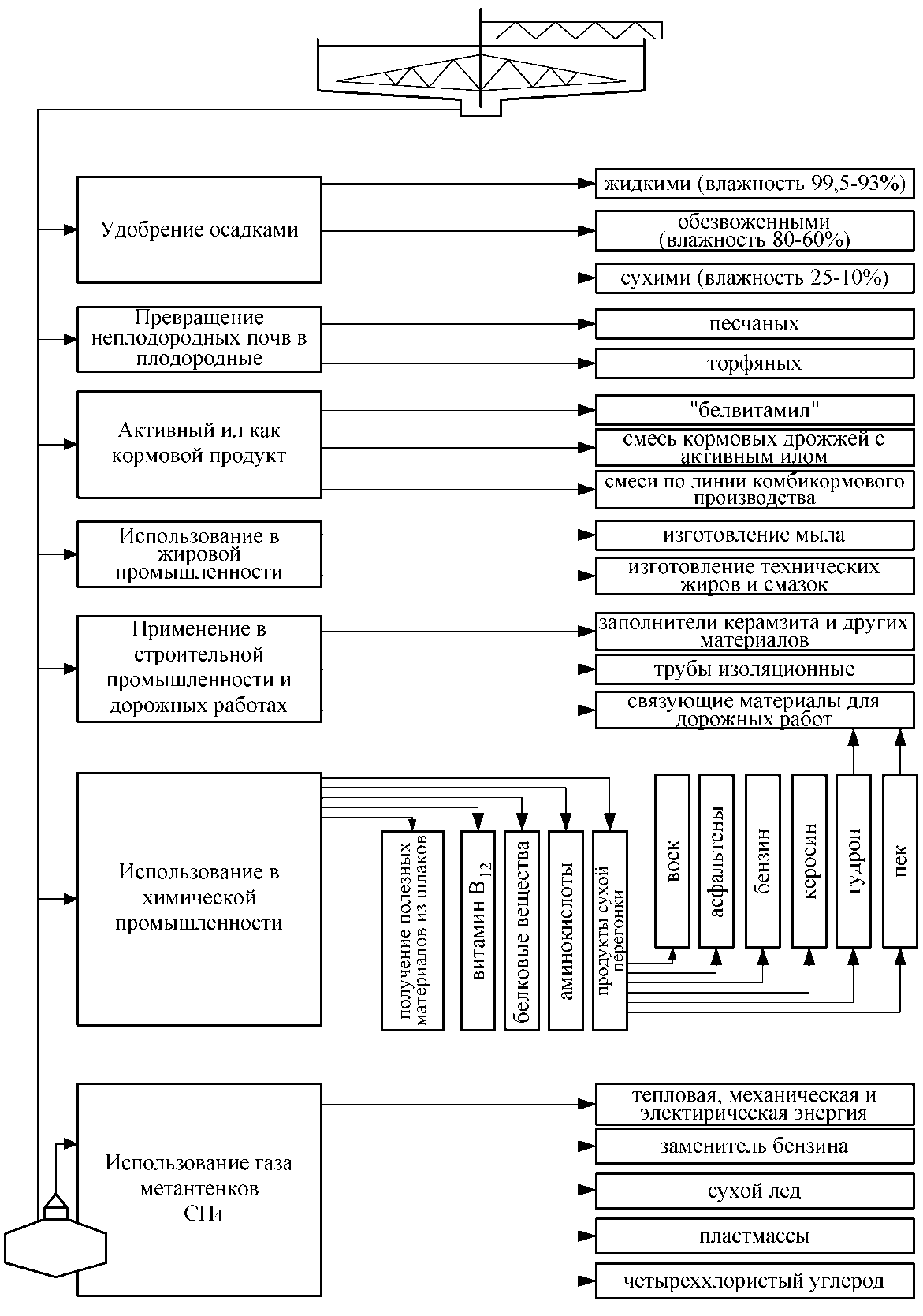 Рисунок 5.1 − Схема утилизации осадков сточных водНаибольшая удобрительная ценность осадка проявляется при использовании его в поймах и на суглинистых почвах, которые, отличаются естественными запасами калия. Осадки могут быть в обезвоженном, сухом и жидком виде.Активный ил характеризуется высокой кормовой ценностью. В активном иле содержится много белковых веществ (37—52% в пересчете на абсолютно сухое вещество), почти все жизненно важные аминокислоты (20—35%), микроэлементы и витамины группы В: тиамин (B1), рибофлавин (В2), пантотеновая кислота (В3), холин (В4), никотиновая кислота (B5), пиродоксин (В6), минозит (B8), цианкобаламин (B12).Из активного ила путем механической и термической переработки получают кормовой продукт «белвитамил» (сухой белково-витаминный ил), а также приготовляют питательные смеси из кормовых дрожжей с активным илом.Наиболее эффективным способом обезвоживания отходов, образующихся при очистке сточных вод, является термическая сушка. Перспективные технологические способы обезвоживания осадков и избыточного активного ила, включающие использование барабанных вакуум-фильтров, центрифуг, с последующей термической сушкой и одновременной грануляцией позволяют получать продукт в виде гранул, что обеспечивает получение незагнивающего и удобного для транспортировки, хранения и внесения в почву органоминерального удобрения, содержащего азот, фосфор, микроэлементы. Наряду с достоинствами получаемого на основе осадков сточных вод и активного ила удобрения следует учитывать и возможные отрицательные последствия его применения, связанные с наличием в них вредных для растений веществ в частности ядов, химикатов, солей тяжелых металлов и т.п. В этих случаях необходимы строгий контроль содержания вредных веществ в готовом продукте и определение годности использования его в качестве удобрения для сельскохозяйственных культур. Извлечение ионов тяжелых металлов и других вредных примесей из сточных вод гарантирует, например, получение безвредной биомассы избыточного активного ила, которую можно использовать в качестве кормовой добавки или удобрения. В настоящее время известно достаточно много эффективных и достаточно простых в аппаратурном оформлении способов извлечения этих примесей из сточных вод. В связи с широким использованием осадка сточных вод и избыточного активного ила в качестве удобрения возникает необходимость в интенсивных исследованиях возможного влияния присутствующих в них токсичных веществ (в частности тяжелых металлов) на рост и накопление их в растениях и почве. Сжигание осадков производят в тех случаях, когда их утилизация невозможна или нецелесообразна, а также если отсутствуют условия для их складирования. При сжигании объем осадков уменьшается в 80-100 раз. Дымовые газы содержат СО2, пары воды и другие компоненты. Перед сжиганием надо стремиться к уменьшению влажности осадка. Осадки сжигают в специальных печах.В практике известен способ сжигания активного ила с получением заменителей нефти и каменного угля. Подсчитано, что при сжигании 350 тыс. тонн активного ила можно получить топливо, эквивалентное 700 тыс. баррелей нефти и 175 тыс. тонн угля (1 баррель 159л). Одним из преимуществ этого метода является то, что полученное топливо удобно хранить. В случае сжигания активного ила выделяемая энергия расходуется на производство пара, который немедленно используется, а при переработке ила в метан требуются дополнительные капитальные затраты на его хранение. Важное значение также имеют методы утилизации активного ила, связанные с использованием его в качестве флокулянта для сгущения суспензий, получения из активного угля адсорбента в качестве сырья для получения строй материалов и т.д. Проведенные токсикологические исследования показали возможность переработки сырых осадков и избыточного активного ила в цементном производстве. Ежегодный прирост биомассы активного ила составляет несколько миллионов тонн. В связи с этим возникает необходимость в разработке таких способов утилизации, которые позволяют расширить спектр применения активного ила. В существующей схеме обработки осадков, данный вид загрязнений складируется на иловых площадках, которые в свою очередь занимают обширную площадь и не гарантируют 100% невозможности загрязнения окружающей из-за утечек. Для сокращения площади иловых площадок и предотвращения загрязнения окружающей среды утечками иловой воды рекомендуется применять приведенные в данном разделе методы утилизации.РАЗДЕЛ 6 ОЦЕНКА ПОТРЕБНОСТЕЙ В КАПИТАЛЬНЫХ ВЛОЖЕНИЯХ В СТРОИТЕЛЬСТВО, РЕКОНСТРУКЦИЮ И МОДЕРНИЗАЦИЮ ОБЪЕКТОВ ЦЕНТРАЛИЗОВАННОЙ СИСТЕМЫ ВОДООТВЕДЕНИЯВеличина инвестиций в строительство и техническое перевооружение для предприятий, осуществляющих регулируемые виды деятельности, определяется Федеральной службой по тарифам РФ, либо соответствующей региональной службой и включается в цену производимой продукции, как инвестиционная составляющая в тарифе. По отраслевым методикам расчета себестоимости в водоотведении инвестиционная составляющая рассчитывается как часть прибыли и выделяется отдельной строкой, отдельно от общей прибыли.Однако в связи с отсутствием долгосрочной инвестиционной программы по развитию водопроводно-канализационного хозяйства, а также высокой долей неопределенности относительно предельно допустимых индексов роста тарифа на услуги ЖКХ, включение в схемы водоснабжения и водоотведения конкретных объемов инвестиций по соответствующим периодам, нецелесообразно.Профильному региональному ведомству, отвечающему за установление тарифа, рекомендуется учитывать максимально возможный объем инвестиционной составляющей, учитывая высокую степень износа основных фондов.Вся совокупность сравнительно-аналитических показателей инвестиционных проектов подразделяется на три группы. В первую группу включены показатели, предназначенные для определения влияния реализации инвестиционных проектов на производственную деятельность предприятия. Они называются показателями производственной эффективности инвестиционных проектов.Во вторую группу включены показатели, называемые показателями финансовой эффективности инвестиционных проектов.Вся совокупность показателей производственной, финансовой и инвестиционной эффективности инвестиционных проектов в дальнейшем называется показателями экономической эффективности.Показателями производственной эффективности в рамках данного проекта являются снижение объемов потерь; экономия материальных и трудовых ресурсов; энергосбережение; усовершенствование технологии; внедрение средств механизации и автоматизации производства; совершенствование способов организации труда, производства и управления; улучшение качества предоставляемых услуг; снижение химической опасности; внедрение современных технологий.Предварительная оценка объемов капитальных вложений в строительство, реконструкцию и модернизацию объектов централизованного водоотведения, предложенных схемой водоснабжения и водоотведения, указанных в п.4.1, производится на основании объемов капиталовложений в строительство объектов аналогов и приведена в таблице 6.1. Таблица 6.1 − Предварительная оценка объемов капитальных вложений в строительство, реконструкцию и модернизацию объектов централизованного водоотведенияРАЗДЕЛ 7 ЦЕЛЕВЫЕ ПОКАЗАТЕЛИ РАЗВИТИЯ ЦЕНТРАЛИЗОВАННОЙ СИСТЕМЫ ВОДООТВЕДЕНИЯ7.1 Показатели надежности и бесперебойности водоотведенияПоказатели надежности и бесперебойности водоотведения Ошибка! Источник ссылки не найден. после строительных работ и обеспечения водоотведением всех потребителей должны обеспечивать продолжительность перерыва водоотведения не более 8 часов (суммарно) в течение одного месяца и 4 часа единовременно (в том числе при аварии).Таблица 7.1 − Фактические и плановые показатели надежности, качества, энергетической эффективности объектов централизованной системы водоотведения7.2 Показатели качества обслуживания абонентовООО «Прометей» своевременно отвечают на запросы своих абонентов по вопросам устранения аварий. Среднее время ожидания ответа оператора при обращении абонента (потребителя) по вопросам водоснабжения и водоотведения по телефону «горячей линии» составляет 10минут. Доля заявок на подключение, исполненная по итогам года составляет 100%. Качество обслуживания абонентов можно охарактеризовать как высокое.7.3 Показатели качества очистки водыПроектируемые очистные сооружения п.Де-Кастри должны гарантировать обеспечение качества очищенных сточных вод, удовлетворяющих нормативным требованиям. Необходимо производить отбор проб и лабораторные исследования на соответствие показателей, приведенных в таблице 7.2, очищенных сточных вод нормативным требованиям.Таблица 7.2 − Концентрация загрязнений сточных вод7.4 Показатели эффективности использования ресурсов при транспортировке сточных водЦелевые показатели эффективности использования ресурсов, в том числе сокращения потерь воды при транспортировке устанавливается в отношении:- уровня потерь сточных вод при транспортировке;- доли абонентов, осуществляющих расчеты за отведение сточных вод по приборам учета.Целевой показатель потерь определяется исходя из данных регулируемой организации о сборе сточных вод по приборам учета, и устанавливается в процентном соотношении к фактическим показателям деятельности регулируемой организации на начало периода регулирования.Оценка данных показателей возможна после строительных работ и обеспечения централизованным водоотведением всех потребителей и эксплуатации данных систем.7.5 Соотношение цены реализации мероприятий инвестиционной программы и их эффективности – улучшение качества очистки сточных водСоотношение цены реализации мероприятий инвестиционных программ и эффективности (улучшения качества очистки сточных вод) реализации мероприятий, предложенных схемой водоснабжения и водоотведения, и их эффективности возможно определить только после строительства и эксплуатации сетей и сооружений водоотведения.Значение увеличения доли сточных вод, прошедших очистку и соответствующих нормативным требованиям составит 100%. Оценка данных показателей возможна после строительных работ и обеспечения централизованным водоотведением всех потребителей и эксплуатации данных систем.Расчетный объем капиталовложений в строительство сетей и сооружений водоснабжения за расчетный период до 2026 года составляет 822,2тыс.руб.7.6 Показатели, установленные федеральными органом исполнительной власти, осуществляющим функции по выработке государственной политики и нормативно-правовому регулированию в сфере жилищно-коммунального хозяйстваИнформация о показателях, установленных федеральным органом исполнительной власти, осуществляющим функции по выработке государственной политики и нормативно-правовому регулированию в сфере жилищно-коммунального хозяйства отсутствуют.РАЗДЕЛ 8 ПЕРЕЧЕНЬ ВЫЯВЛЕННЫХ БЕСХОЗЯЙНЫХ ОБЪЕКТОВ ЦЕНТРАЛИЗОВАННОЙ СИСТЕМЫ ВОДООТВЕДЕНИЯ (В СЛУЧАЕ ИХ ВВЫЯВЛЕНИЯ) И ПЕРЕЧЕНЬ ОРГАНИЗАЦИЙ, УПОЛНОМОЧЕННЫХ НА ИХ ЭКСПЛУАТАЦИЮПри проведении инвентаризации и обнаружении бесхозных водопроводных сетей на территории поселения необходимо поступить следующим образом:Согласно статьи 8, пункт 5. Федерального закона Российской Федерации от 7 декабря 2011г. №416-ФЗ «О водоснабжении и водоотведении»: «В случае выявления бесхозяйных объектов централизованных систем горячего водоснабжения, холодного водоснабжения и (или) водоотведения, в том числе водопроводных и канализационных сетей, путем эксплуатации которых обеспечиваются водоснабжение и (или) водоотведение, эксплуатация таких объектов осуществляется гарантирующей организацией либо организацией, которая осуществляет горячее водоснабжение, холодное водоснабжение и (или) водоотведение и водопроводные и (или) канализационные сети которой непосредственно присоединены к указанным бесхозяйным объектам (в случае выявления бесхозяйных объектов централизованных систем горячего водоснабжения или в случае, если гарантирующая организация не определена в соответствии со статьей 12 настоящего Федерального закона), со дня подписания с органом местного самоуправления поселения, сельского округа передаточного акта указанных объектов до признания на такие объекты права собственности или до принятия их во владение, пользование и распоряжение оставившим такие объекты собственником в соответствии с гражданским законодательством».Принятие на учет бесхозяйных водопроводных сетей (водопроводных и водоотводящих сетей, не имеющих эксплуатирующей организации) осуществляется на основании постановления Правительства РФ от 17.09.2003г. № 580.На основании статьи 225 Гражданского кодекса РФ по истечении года со дня постановки бесхозяйной недвижимой вещи на учет орган, уполномоченный управлять муниципальным имуществом, может обратиться в суд с требованием о признании права муниципальной собственности на эту вещь.ЗАКЛЮЧЕНИЕВ государственной стратегии Российской Федерации четко определена рациональная область применения централизованных и децентрализованных систем водоснабжения и водоотведения. В поселениях с большой плотностью застройки следует развивать и модернизировать системы централизованного водоснабжения от крупных водозаборов и системы централизованного водоотведения для крупных очистных сооружений канализации. При сравнительной оценке водообеспечивающей и водоотводящей безопасности функционирования централизованных и децентрализованных систем необходимо учитывать следующие факторы:- крупные источники, такие как центральные водозаборные сооружения, могут обеспечивать водой должного качества и в необходимом объеме всех потребителей без снижения показателей качества;- крупные источники, такие как центральные очистные сооружения канализации, могут обеспечивать очистку стоков до необходимых показателей для сброса в водный объект без оказания вредного воздействия на окружающую среду;- степень надежности работы центральных водозаборных сооружений и станций очистки сточных вод обеспечивается 100% резервированием и возможностью увеличения производительности за счет наличия резервных мощностей; - малые автономные источники воды (водозаборные скважины, колонки, колодцы), работают в условиях, когда вода имеет показатели пригодные для хозяйственно-питьевых нужд, при изменении качественных характеристик подаваемой воды, на малых источниках нет возможности контроля качества подаваемой воды, что уменьшает надежность водоснабжения и создает непосредственную угрозу здоровью и жизни людей;- малые автономные накопители сточных вод (септики) обеспечивают необходимые функции по накоплению сточной жидкости, но вследствие отсутствия контроля за состоянием конструкций в течение времени теряют герметичность, и оказывают негативное влияние водоносные горизонты и окружающую среду.В ходе разработки схемы водоснабжения и водоотведения СП «Де-Кастри» был выполнен расчет перспективных балансов водоснабжения и водоотведения в зоне действия проектируемых водозабора и очистных сооружений канализации. Развитие водоснабжения и водоотведения в Сельском поселении «Де-Кастри» до 2026 года предполагается базировать на:- на использовании существующих систем водоснабжения и водоотведения;- на строительстве водозаборных сооружений и сооружений для водоподготовки;- на строительстве сетей водоснабжения с водоразборными колонками;- на поддержании в работоспособном состоянии существующих сетей и сооружений систем водоснабжения и водоотведения.При проведении мероприятий по восстановлению полноценной работы систем водоснабжения и водоотведения, можно получить следующие результаты:1. Технологические результаты- обеспечение устойчивости системы коммунальной инфраструктуры поселения;- создание надежной коммунальной инфраструктуры поселения, имеющей необходимые резервы для перспективного развития;- внедрение энергосберегающих технологий;- снижение потерь коммунальных ресурсов:2. Социальные результаты:- рациональное использование природных ресурсов;- повышение надежности и качества предоставления коммунальных услуг.3. Экономические результаты:- плановое развитие коммунальной инфраструктуры в соответствии с документами территориального планирования развития поселения;- повышение инвестиционной привлекательности организаций коммунального комплекса поселения.Разработанная схема водоснабжения и водоотведения будет ежегодно актуализироваться и один раз в пять лет корректироваться.____________ПРИЛОЖЕНИЕк постановлению администрации Ульчского муниципального районаот 16.06.2016 № 391-па«УТВЕРЖДЕНПостановлениемадминистрации районаот 07.06.2016 № 361-паРАЗРАБОТАНОИнженер-проектировщик отделаводоснабжения и водоотведенияООО «ИВЦ «Энергоактив»____________/М.А. Мовчанюк/СОГЛАСОВАНОГенеральный директорООО «ИВЦ «Энергоактив»____________/С.В. Лопашук/Глава IСХЕМА ВОДОСНАБЖЕНИЯСХЕМА ВОДОСНАБЖЕНИЯГлава I1Технико-экономическое состояние централизованных систем водоснабжения поселенияГлава I2Направления развития централизованных систем водоснабженияГлава I3Баланс водоснабжения и потребления горячей, питьевой, технической водыГлава I4Предложения по строительству, реконструкции и модернизации объектов централизованных систем водоснабженияГлава I5Экологические аспекты мероприятий по строительству, реконструкции и модернизации объектов централизованных систем водоснабженияГлава I6Оценка объемов капитальных вложений в строительство, реконструкцию и модернизацию объектов централизованных систем водоснабженияГлава I7Целевые показатели развития централизованных систем водоснабженияГлава I8Перечень выявленных бесхозяйных объектов централизованных систем водоснабжения (в случае их выявления) и перечень организаций, уполномоченных на их эксплуатациюГлава IIСХЕМА ВОДООТВЕДЕНИЯСХЕМА ВОДООТВЕДЕНИЯГлава II1Существующее положение в сфере водоотведения поселенияГлава II2Балансы сточных вод в системе водоотведенияГлава II3Прогноз объема сточных водГлава II4Предложения по строительству, реконструкции и модернизации (техническому перевооружению) объектов централизованной системы водоотведенияГлава II5Экологические аспекты мероприятий по строительству и реконструкции объектов централизованной системы водоотведенияГлава II6Оценка потребности в капитальных вложениях в строительство, реконструкцию и модернизацию объектов централизованной системы водоотведенияГлава II7Целевые показатели развития централизованной системы водоотведенияГлава II8Перечень выявленных бесхозяйных объектов централизованной системы водоотведения (в случае их выявления) и перечень организаций, уполномоченных на их эксплуатацию Прилагаемые документыПрилагаемые документыПрилагаемые документыВВЕДЕНИЕТермины и определенияСведения об организации-разработчикеОбщие сведения о системе водоснабжения и водоотведенияГЛАВА I СХЕМА ВОДОСНАБЖЕНИЯ СП «ДЕ-КАСТРИ» УЛЬЧСКОГО МУНИЦИПАЛЬНОГО РАЙОНА ХАБАРОВСКОГО КРАЯ ДО 2026 ГОДА1Технико-экономическое состояние централизованных систем водоснабжения поселения1.1Описание системы и структуры водоснабжения поселения и деление территории на эксплуатационные зоны1.2Описание территории поселения не охваченной централизованными системами водоснабжения1.3Описание технологических зон водоснабжения, зон централизованного и нецентрализованного водоснабжения (территорий, на которых водоснабжение осуществляется с использованием централизованных и нецентрализованных систем горячего водоснабжения, систем холодного водоснабжения соответственно) и перечень централизованных систем водоснабжения1.4Описание результатов технического обследования централизованных систем водоснабжения1.4.1Описание состояния существующих источников водоснабжения и водозаборных сооружений1.4.2Описание существующих сооружений очистки и подготовки воды, включая оценку соответствия применяемой технологической схемы водоподготовки требованиям обеспечения нормативов качества воды1.4.3Описание состояния и функционирования существующих насосных централизованных станций, в том числе оценку энергоэффективности подачи воды, которая оценивается как соотношения удельного расхода электрической энергии, необходимой для подачи установленного уровня напора (давления)1.4.4Описание состояния и функционирования водопроводных сетей систем водоснабжения, включая оценку величины износа сетей и определение возможности обеспечения качества воды в процессе транспортировки по этим сетям1.4.5Описание существующих технических  и технологических проблем, возникающих при водоснабжении поселений, анализ исполнения предписаний органов, осуществляющих государственный надзор, муниципальный контроль, об устранении нарушений, влияющих на качество и безопасность воды1.4.6Описание централизованной системы горячего водоснабжения с использованием закрытых систем горячего водоснабжения, отражающих технологические особенности указанной системы1.4.7Описание существующих технических и технологических решений по предотвращению замерзания воды применительно к территории распространения вечномерзлых грунтов1.4.8Перечень лиц, владеющих на праве собственности или другом законном основании объектами централизованной системы водоснабжения,  с указанием принадлежности этим лицам таких объектов (границ зон, в которых расположены такие объекты)2Направления развития централизованных систем водоснабжения2.1Основные направления, принципы, задачи и целевые показатели развития централизованных систем водоснабжения2.2Различные сценарии развития централизованных систем водоснабжения в зависимости от различных сценариев развития поселения3Баланс водоснабжения и потребления горячей, питьевой, технической воды3.1Общий баланс подачи и реализации воды, включая анализ и оценку структурных составляющих потерь горячей, питьевой, технической воды при ее производстве и транспортировке3.2Территориальный баланс подачи горячей, питьевой, технической воды по технологическим зонам водоснабжения (годовой и в сутки максимального водопотребления)3.3Структурный баланс реализации горячей, питьевой, технической воды по группам абонентов с разбивкой на хозяйственно-питьевые нужды населения, производственные нужды юридических лиц и другие нужды поселений3.4Сведения о фактическом потреблении населением горячей, питьевой, технической воды исходя из статистических и расчетных данных и сведений о действующих нормативах потребления коммунальных услуг3.5Описание существующей системы коммерческого учета горячей, питьевой, технической воды и планов по установке приборов учета3.6Анализ резервов и дефицитов производственных мощностей системы водоснабжения поселения3.7Прогнозные балансы потребления горячей, питьевой, технической воды исходя из текущего объема потребления воды населением и его динамики с учетом перспективы развития и изменения состава и структуры застройки3.8Описание централизованной системы горячего водоснабжения с использованием закрытых систем горячего водоснабжения, отражающих технологические особенности указанной системы3.9Сведения о фактическом и ожидаемом потреблении горячей, питьевой, технической воды3.10Описание территориальной структуры потребления горячей, питьевой, технической воды с разбивкой по технологическим зонам3.11Прогноз распределения расходов воды на водоснабжение по типам абонентов, в том числе на водоснабжение жилых зданий, объектов общественно-делового назначения, промышленных объектов3.12Сведения о фактических и планируемых потерях горячей, питьевой, технической воды при ее транспортировке (годовые, среднесуточные значения)3.13Перспективные балансы водоснабжения и водоотведения (общий, территориальный по технологическим зонам водоснабжения, структурный по группам абонентов)3.14Расчет требуемой мощности водозаборных и очистных сооружений исходя из данных о перспективном потреблении горячей, питьевой, технической воды и величины потерь горячей, питьевой и технической воды при ее транспортировке с указанием требуемых объемов подачи и потребления горячей, питьевой, технической воды, дефицита (резерва) мощностей по технологическим зонам с разбивкой по годам3.15Наименование организации, которая наделена статусом гарантирующей организации4ПРЕДЛОЖЕНИЯ ПО СТРОИТЕЛЬСТВУ, РЕКОНСТРУКЦИИ И МОДЕРНИЗАЦИИ ОБЪЕКТОВ централизованных СИСТЕМ ВОДОСНАБЖЕНИЯ4.1Перечень основных мероприятий по реализации схем водоснабжения  с разбивкой по годам4.2Технические обоснования основных мероприятий по реализации схем водоснабжения, в том числе гидрогеологические характеристики потенциальных источников водоснабжения, санитарные характеристики источников водоснабжения, а также возможное изменение указанных характеристик в результате реализации мероприятий, предусмотренных схемами водоснабжения и водоотведения4.3Сведения о вновь строящихся, реконструируемых и предлагаемых к выводу из эксплуатации объектах системы водоснабжения4.4Сведения о развитии систем диспетчеризации, телемеханизации и системе управления режимами водоснабжения на объектах организаций, осуществляющих водоснабжение4.5Сведения об оснащенности  зданий, строений, сооружений приборами учета воды и их применении при осуществлении расчетов за потребленную воду4.6Описание вариантов маршрутов прохождения трубопроводов по территории поселения и их обоснование4.7Рекомендации о месте размещения насосных станций, резервуаров, водонапорных башен4.8Границы планируемых зон размещения объектов централизованных систем горячего водоснабжения, холодного водоснабжения4.9Карты  существующего и планируемого размещения объектов централизованных систем горячего водоснабжения, холодного водоснабжения4.10Обеспечение подачи абонентам определенного объема горячей, питьевой воды установленного качества 4.11Организация и обеспечение централизованного водоснабжения на территориях, где данный вид инженерных сетей отсутствует4.12Обеспечение водоснабжения объектов перспективной застройки населенного пункта4.13Сокращение потерь воды при ее транспортировке4.14Выполнение мероприятий, направленных на обеспечение соответствия качества питьевой воды, горячей воды требованиям законодательства Российской Федерации4.15Обеспечение предотвращения замерзания воды в зонах распространения вечномерзлых грунтов5Экологические аспекты мероприятий по строительству, реконструкции и модернизации объектов централизованных систем водоснабжения5.1Мероприятия по предотвращению негативного воздействия на водный бассейн при строительстве, реконструкции объектов централизованных систем водоснабжения при сбросе (утилизации)5.2Мероприятия по предотвращению негативного воздействия на окружающую среду при реализации мероприятий по снабжению и хранению химических реагентов, используемых в водоподготовке6Оценка объемов капитальных вложений в строительство, реконструкцию и модернизацию объектов централизованных систем водоснабжения 6.1Оценка стоимости основных мероприятий по реализации схемы водоснабжения6.2Оценка величины необходимых капитальных вложений в строительство и реконструкцию объектов централизованных систем водоснабжения 7Целевые показатели развития централизованных систем водоснабжения7.1Показатели качества соответственно горячей и питьевой воды7.2Показатели надежности и бесперебойности водоснабжения7.3Показатели качества обслуживания абонентов7.4Показатели эффективности использования ресурсов, в том числе сокращения потерь воды  при ее транспортировке7.5Соотношение цены реализации мероприятий инвестиционной программы  и их эффективности – улучшение качества воды7.6Показатели, установленные федеральным органом исполнительной власти, осуществляющим функции по выработке государственной политики и нормативно-правовому регулированию в сфере жилищно-коммунального хозяйства8Перечень выявленных бесхозяйных объектов централизованных систем водоснабжения (в случае их выявления) и перечень организаций, уполномоченных на их эксплуатациюГЛАВА II СХЕМА ВОДООТВЕДЕНИЯ СП «ДЕ-КАСТРИ» УЛЬЧСКОГО МУНИЦИПАЛЬНОГО РАЙОНА ХАБАРОВСКОГО КРАЯ ДО 2026 ГОДА1СУЩЕСТВУЮЩЕЕ ПОЛОЖЕНИЕ В СФЕРЕ ВОДООТВЕДЕНИЯ поселения1.1Структура системы сбора, очистки и отведения сточных вод на территории поселения и деление территории поселения на зоны действия предприятий, организующих водоотведение поселения (эксплуатационные зоны)1.2Описание результатов технического обследования централизованной системы водоотведения, включая описание существующих канализационных очистных сооружений, в том числе оценку соответствия применяемой технологической схемы очистки сточных вод требованиям обеспечения нормативов качества очистки сточных вод, определение существующего дефицита (резерва) мощностей сооружений и описание локальных очистных сооружений, создаваемых  абонентами1.3Описание технологических зон водоотведения, зон централизованного и нецентрализованного водоотведения и перечень централизованных систем водоотведения1.4Описание технической возможности утилизации осадков сточных вод на очистных сооружениях существующей централизованной системы водоотведения1.5Описание состояния и функционирования канализационных коллекторов и сетей, сооружений на них, включая оценку их износа и определение возможности обеспечения отвода и очистки сточных вод на существующих объектах централизованной системы водоотведения1.6Оценка безопасности и надежности объектов централизованной системы водоотведения и их управляемости1.7Оценка воздействия сбросов сточных вод через централизованную систему водоотведения на окружающую среду1.8Описание территорий муниципального образования, не охваченной централизованной системой водоотведения1.9Описание существующих технических и технологических проблем системы водоотведения поселения 2балансы сточных вод системы водоотведения2.1Баланс поступления сточных вод в централизованную систему водоотведения и отведения стоков по технологическим зонам водоотведения2.2Оценка фактического притока неорганизованного стока по технологическим зонам водоотведения2.3Сведения об оснащенности зданий, строений, сооружений приборами учета принимаемых сточных вод и их применении при осуществлении коммерческих расчетов2.4Результаты ретроспективного анализа за последние 10 лет балансов поступления сточных вод в централизованную систему водоотведения по технологическим зонам водоотведения поселения с выделением зон дефицитов и резервов производственных мощностей2.5Прогнозные балансы поступления сточных вод в централизованную систему водоотведения и отведения стоков по технологическим зонам водоотведения с учетом различных сценариев развития поселения 3ПРогноз объема СТОЧНЫХ ВОД3.1Сведения о фактическом и ожидаемом поступлении сточных вод в централизованную систему водоотведения3.2Описание структуры централизованной системы водоотведения.3.3Расчет требуемой мощности очистных сооружений исходя из данных о расчетном расходе сточных вод, дефицита (резерва)  мощностей по технологическим зонам сооружений водоотведения с разбивкой по годам3.4Результаты анализа гидравлических режимов и режимов работы элементов централизованной системы водоотведения3.5Анализ резервов производственных мощностей очистных сооружений системы водоотведения и возможности расширения зоны их действия4ПРЕДЛОЖЕНИЯ ПО СТРОИТЕЛЬСТВУ, РЕКОНСТРУКЦИИ И МОДЕРНИЗАЦИИ ОБЪЕКТОВ ЦЕНТРАЛИЗОВАННОЙ СИСТЕМЫ ВОДООТВЕДЕНИЯ4.1Основные направления, принципы, задачи и целевые показатели развития централизованной системы водоотведения4.2Перечень основных мероприятий по реализации схем водоотведения с разбивкой по годам, включая технические обоснования этих мероприятий4.3Технические обоснования основных мероприятий по реализации схем водоотведения 4.4Сведения о вновь строящихся, реконструируемых и предлагаемых к выводу из эксплуатации объектах централизованной системы водоотведения4.5Сведения о развитии систем диспетчеризации, телемеханизации и об автоматизированных системах управления режимами водоотведения на объектах организаций осуществляющих водоотведение4.6Описание вариантов маршрутов прохождения трубопроводов  (трасс) по территории городского поселения, расположение намечаемых площадок  под строительство сооружений водоотведения и их обоснование 4.7Границы и характеристики охранных зон сетей и сооружений централизованной системы водоотведения4.8Границы планируемых зон размещения объектов централизованной системы водоотведения4.9Обеспечение надежности водоотведения путем организации возможности перераспределения потоков сточных вод между технологическими зонами сооружений водоотведения4.10Организация централизованного водоотведения на территориях поселений, где данный вид инженерных сетей отсутствует4.11Сокращение сбросов и организация возврата очищенных сточных вод на технические нужды5ЭКОЛОГИЧЕСКИЕ АСПЕКТЫ МЕРОПРИЯТИЙ ПО СТРОИТЕЛЬСТВУ И РЕКОНСТРУКЦИИ ОБЪЕКТОВ ЦЕНТРАЛИЗОВАННОЙ СИСТЕМЫ ВОДООТВЕДЕНИЯ5.1Сведения о мероприятиях, содержащихся в планах по снижению сбросов загрязняющих веществ и микроорганизмов в поверхностные водные объекты, подземные водные объекты и на водозаборные площади  5.2Сведения о применении методов, безопасных для окружающей среды, при утилизации осадков сточных вод6ОЦЕНКА ПОТРЕБНОСТЕЙ В КАПИТАЛЬНЫХ ВЛОЖЕНИЯХ В СТРОИТЕЛЬСТВО, РЕКОНСТРУКЦИЮ И МОДЕРНИЗАЦИЮ ОБЪЕКТОВ ЦЕНТРАЛИЗОВАННОЙ СИСТЕМЫ ВОДООТВЕДЕНИЯ7ЦЕЛЕВЫЕ ПОКАЗАТЕЛИ РАЗВИТИЯ ЦЕНТРАЛИЗОВАННОЙ СИСТЕМЫ ВОДООТВЕДЕНИЯ7.1Показатели надежности и бесперебойности водоотведения7.2Показатели качества обслуживания абонентов7.3Показатели качества очистки сточных вод7.4Показатели эффективности использования ресурсов при транспортировке сточных вод7.5Соотношение цены реализации мероприятий инвестиционной программы и их эффективности – улучшение качества очистки сточных вод7.6Показатели, установленные федеральными органом исполнительной власти, осуществляющим функции по выработке государственной политики и нормативно-правовому регулированию в сфере жилищно-коммунального хозяйства8Перечень выявленных бесхозяйных объектов централизованной системы водоотведения (в случае их выявления) и перечень организаций, уполномоченных на их эксплуатациюЗАКЛЮЧЕНИЕ№Наименование вида работ1.Земляные работы- Разработка грунта и устройство дренажей в водохозяйственном строительстве- Механизированное рыхление и разработка вечномерзлых грунтов2.Устройство скважин- Бурение и обустройство скважин (кроме нефтяных и газовых скважин)- Крепление скважин трубами, извлечение труб, свободный спуск или подъем труб из скважин- Тампонажные работы- Сооружение шахтных колодцев3.Свайные работы. Закрепление грунтов- Свайные работы, выполняемые в мерзлых и вечномерзлых грунтах- Устройство ростверков- Устройство забивных и буронабивных свай- Термическое укрепление грунтов- Цементация грунтовых оснований с забивкой инъекторов4.Устройство бетонных и железобетонных монолитных конструкции- Опалубочные работы- Арматурные работы- Устройство монолитных бетонных и железобетонных конструкций5.Монтаж сборных бетонных и железобетонных конструкций- Монтаж фундаментов и конструкций подземной части зданий и сооружений- Монтаж элементов конструкций надземной части зданий и сооружений, в том числе колонн, ригелей, ферм, балок, плит, поясов, панелей стен и перегородок- Монтаж объемных блоков, в том числе вентиляционных блоков, шахт лифтов и мусоропроводов, санитарно-технических кабин6.Монтаж металлических конструкций- Монтаж, усиление и демонтаж конструктивных элементов и ограждающих конструкций зданий и сооружений- Монтаж, усиление и демонтаж конструкций транспортных галерей- Монтаж, усиление и демонтаж резервуарных конструкций- Монтаж, усиление и демонтаж мачтовых сооружений, башен, вытяжных труб- Монтаж, усиление и демонтаж технологических конструкций7.Защита строительных конструкций, трубопроводов и оборудования (кроме магистральных и промысловых трубопроводов)- Устройство оклеечной изоляции- Устройство металлизационных покрытий- Гидроизоляция строительных конструкций- Работы по теплоизоляции зданий, строительных конструкций и оборудования- Работы по огнезащите строительных конструкций и оборудования8.Устройство наружных сетей водопровода- Укладка трубопроводов водопроводных- Монтаж и демонтаж запорной арматуры и оборудования водопроводных сетей- Устройство водопроводных колодцев, оголовков, гасителей водосборов- Очистка полости и испытание трубопроводов водопровода9.Устройство наружных сетей канализации- Укладка трубопроводов канализационных безнапорных- Укладка трубопроводов канализационных напорных- Монтаж и демонтаж запорной арматуры и оборудования канализационных сетей- Устройство канализационных и водосточных колодцев- Устройство фильтрующего основания под иловые площадки и поля фильтрации- Укладка дренажных труб на иловых площадках- Очистка полости и испытание трубопроводов канализации10.Устройство наружных сетей теплоснабжения- Укладка трубопроводов теплоснабжения с температурой теплоносителя до 115 градусов Цельсия- Укладка трубопроводов теплоснабжения с температурой теплоносителя 115 градусов Цельсия и выше- Монтаж и демонтаж запорной арматуры и оборудования сетей теплоснабжения- Устройство колодцев и камер сетей теплоснабжения- Очистка полости и испытание трубопроводов теплоснабжения11.Устройство наружных электрических сетей-  Устройство сетей электроснабжения напряжением до 35 кВ включительно -  Монтаж и демонтаж опор для воздушных линий электропередачи напряжением до 35 кВ- Монтаж и демонтаж проводов и грозозащитных тросов воздушных линий электропередачи напряжением до 35 кВ включительно- Монтаж и демонтаж трансформаторных подстанций и линейного электрооборудования напряжением до 35 кВ включительно-  Установка распределительных устройств, коммутационной аппаратуры, устройств защиты12.Монтажные работы- Монтаж подъемно-транспортного оборудования- Монтаж оборудования тепловых электростанций- Монтаж оборудования котельных- Монтаж оборудования объектов инфраструктуры железнодорожного транспорта - Монтаж водозаборного оборудования, канализационных и очистных сооружений13.Пусконаладочные работы- Пусконаладочные работы подъемно-транспортного оборудования- Пусконаладочные работы синхронных генераторов и систем возбуждения- Пусконаладочные работы силовых и измерительных трансформаторов- Пусконаладочные работы коммутационных аппаратов- Пусконаладочные работы устройств релейной защиты- Пусконаладочные работы систем напряжения и оперативного тока- Пусконаладочные работы электрических машин и электроприводов- Пусконаладочные работы автоматических станочных линий- Пусконаладочные работы станков металлорежущих многоцелевых с ЧПУ-Пусконаладочные работы оборудования водоочистки и оборудования химводоподготовки- Пусконаладочные работы технологических установок топливного хозяйства- Пусконаладочные работы сооружений водоснабжения- Пусконаладочные работы сооружений канализации14.Устройство автомобильных дорог и аэродромов- Работы по устройству земляного полотна для автомобильных дорог, перронов аэропортов, взлетно-посадочных полос, рулежных дорожек- Устройство оснований автомобильных дорог- Устройство покрытий автомобильных дорог, в том числе укрепляемых вяжущими материалами- Устройство дренажных, водосборных, водопропускных, водосбросных устройств- Устройство защитных ограждений и элементов обустройства автомобильных дорог- Устройство разметки проезжей части автомобильных дорог15.Устройство мостов, эстакад и путепроводов- Устройство монолитных железобетонных и бетонных конструкций мостов, эстакад и путепроводов- Устройство сборных железобетонных конструкций мостов, эстакад и путепроводов- Устройство конструкций пешеходных мостов- Монтаж стальных пролетных строений мостов, эстакад и путепроводов- Устройство деревянных мостов, эстакад и путепроводов- Укладка труб водопропускных на готовых фундаментах (основаниях) и лотков водоотводных16.Работы по осуществлению строительного контроля привлекаемым застройщиком или заказчиком на основании договора юридическим лицом или индивидуальным предпринимателем- Строительный контроль за общестроительными работами (группы видов работ N 1-3, 5-7, 9- 14) -  Строительный контроль за работами в области водоснабжения и канализации (вид работ N 15.1,23.32,24.29, 24.30, группы видов работ N 16, 17)- Строительный контроль за работами в области пожарной безопасности (вид работ N 12.3, 12.12,23.6,24.10-24.12)- Строительный контроль за работами в области электроснабжения (вид работ N 15.5, 15.6, 23.6, 24.3-24.10, группа видов работ N 20)- Строительный контроль при строительстве, реконструкции и капитальном ремонте сооружений связи (виды работN23.33, группа видов работ N 21)-  Строительный контроль при строительстве, реконструкции и капитальном ремонте автомобильных дорог и аэродромов, мостов, эстакад и путепроводов (вид работ N 23.35, группы видов работ N 25, 29)17.Работы по организации строительства, реконструкции и капитального ремонта привлекаемым застройщиком или заказчиком на основании договора юридическим лицом или индивидуальным предпринимателем (генеральным подрядчиком):- Транспортное строительство(дороги и объекты инфраструктуры автомобильного транспорта)- Жилищно-гражданское строительство- Объекты электроснабжения до 110 кВ включительно- Объекты теплоснабжения- Объекты газоснабжения- Объекты водоснабжения и канализации- Здания и сооружения объектов связиАдрес местонахождения680054, г. Хабаровск, ул. Трёхгорная,8, оф.7Почтовый адрес680054, г. Хабаровск, ул. проф. Даниловского, 20, оф. 1Адрес лаборатории680033, г. Хабаровск, ул. Тихоокеанская, д. 204, кор. 6Телефон(4212) 734-111, 734-112Факс(4212) 734-111E-mailivc.energo@mail.ru, ivc.energoactive@gmail.comWeb-сайтwww.ivc-energo.ruПоказателиЕдиница измеренияНормативТермолерантные колиформные бактерииЧисло бактерий в 100 млОтсутствуютОбщие колиформные бактерииЧисло бактерий в 100 млОтсутствуютОбщее микробное числоЧисло, образующее колонии бактерий в 1 млНе более 50КолифагиЧисло бляшкообразующих единиц (БОЕ) в 100 млОтсутствуютСпоры сульфитредуцирующих клостридийЧисло спор в 20 млОтсутствуютЦисты лямблийЧисло цист в 50 млОтсутствуютПоказателиЕдиница измеренияНорматив не болееЗапахбалл2Привкусбалл2Цветностьградус20Мутность• по формазину• по коалинумг/лмг/л2,61,5ПоказателиЕдиницаизмеренияНормативыПоказателивредностиОбщая альфа-радиоактивностьбк/л0,1радиац.Общая бета-радиоактивностьбк/л1,0радиац.ПоказателиЕдиница измеренияНорматив не болееВодородный показательЕдиницы рНВ пределах 6:9Общая минерализация (сухой остаток)Мг/л1000Жесткость общаяМоль/л7,0Окисляемость перманганантнаяМг/л5,0Нефтепродукты (суммарно)Мг/л0,1Поверхностно-активные вещества (ПАВ)Мг/л0,5Фенольный индексМг/л0,25ПоказателиЕдиницаизмеренияНормативыКласс опасн.Алюминий (Аl3+)мг/л0,52Железомг/л0,33Кадмий (суммарн.)мг/л0,0012Медь (суммарн.)мг/л1,03Нитратымг/л45,03Хроммг/л0,053Цинкмг/л5,03Барий (Ва2+)мг/л0,12Мышьяк (суммарн.)мг/л0,052Стронциймг/л7,02Никельмг/л0,13ПоказателиОбоснованиеМетод контроляЗапахГОСТ 3351-74ОрганолептическийПривкусГОСТ 3351-74ОрганолептическийМутностьГОСТ 3351-74ФотометрическийЦветностьГОСТ 3351-74ФотометрическийХлор остаточныйГОСТ 18190-72ИодометрическийМетоды снижения энергопотребления насосных системСнижениеэнергопотребленияЗамена регулирования подачи задвижкой на регулирование частотой вращения10 - 60%Снижение частоты вращения насосов, при неизменных параметрах сети5 - 40%Регулирование путем изменения количества параллельно работающих насосов10 - 30%Подрезка рабочего колесадо 20%, в среднем 10%Использование дополнительных резервуаров для работы во время пиковых нагрузок10 - 20%Замена электродвигателей на более эффективные1 - 3%Замена насосов на более эффективные1 - 2%Причины высокого энергопотребленияРекомендуемые мероприятия по снижению энергопотребленияОриентировочный срок окупаемости мероприятийНаличие в системах периодического действия насосов, работающих в постоянном режиме независимо от потребностей системы, технологического процесса и т.п.- Определение необходимости в постоянной работе насосов.- Включение и выключение насоса в ручном или автоматическом режиме только в промежутки времени.От нескольких дней до нескольких месяцевСистемы с меняющейся во времени величиной требуемого расхода- Использование привода с регулируемой частотой вращения для систем с преимущественными потерями на трение- Применение насосных станций с двумя и более параллельно установленными насосами для систем с преимущественно статической составляющей характеристики.Месяцы, годыПереразмеривание насоса- Подрезка рабочего колеса.- Замена рабочего колеса.- Применение электродвигателей с меньшей частотой вращения.- Замена насоса на насос меньшего типоразмера.Недели - годыИзнос основных элементов насоса- Ремонт и замена элементов насоса в случае снижения его рабочих параметров.НеделиЗасорение и коррозия труб- Очистка труб- Применение фильтров, сепараторов и подобной арматуры для предотвращения засорения.- Замена трубопроводов на трубы из современных полимерных материалов, трубы с защитным покрытиемНедели, месяцыБольшие затраты на ремонт (замена торцовых уплотнений, подшипников)- Работа насоса за пределами рабочей зоны, (переразмеривание насоса)- Подрезка рабочего колеса.- Применение электродвигателей с меньшей частотой вращения или редукторов в тех случаях, когда параметры насоса значительно превосходят потребности системы.- Замена насоса на насос меньшего типоразмера.Недели-годыРабота нескольких насосов, установленных параллельно в постоянном режиме- Установка системы управления или наладка существующейНеделиПодъем воды, м3/сут, тыс. м3/годНа собственные нужды, м3/сут, тыс. м3/годОтпущено в сеть, м3/сут, тыс. м3/годПотери, м3/сут, тыс. м3/год271,2399,0--271,2399,020,827,6Производство (наименование источника)Водопотребление, в том числе, м3/сут, тыс. м3/годВодопотребление, в том числе, м3/сут, тыс. м3/годВодопотребление, в том числе, м3/сут, тыс. м3/годВодопотребление, в том числе, м3/сут, тыс. м3/годВодопотребление, в том числе, м3/сут, тыс. м3/годПроизводство (наименование источника)ВсегоНаселениеБюджетные потребителиПрочие потребителиПроизводственные нужды123456Водозаборные сооружения п.Де-Кастри250,4191,4187,3968,419,187,043,6215,920,2190,08Наименование населенного пунктаКоличество потребителей по состоянию на 1 января 2015 г.,чел.Требуемый расход воды при норме водопотребления 250 л/сут на 1чел.,тыс. куб м/годПроизводительность водозаборных сооружений,тыс. куб м/годДефицит производительности водозаборных сооружений,тыс. куб м/годИзбыток производительности водозаборных сооружений,тыс. куб м/годОшибка! Источник ссылки не найден.3361306,669735,840-429,171НаименованиеГодовое потребление воды, тыс. м3/годГодовое потребление воды, тыс. м3/годГодовое потребление воды, тыс. м3/годГодовое потребление воды, тыс. м3/годГодовое потребление воды, тыс. м3/годГодовое потребление воды, тыс. м3/годГодовое потребление воды, тыс. м3/годГодовое потребление воды, тыс. м3/годГодовое потребление воды, тыс. м3/годГодовое потребление воды, тыс. м3/годГодовое потребление воды, тыс. м3/годНаименование2016г.2017г.2018г.2019г.2020г.2021г.2022г.2023г.2024г.2025г.2026г.Население8282828282828282828282Бюджетные потребители8,458,458,458,458,458,458,458,458,458,458,45Прочие потребители19,119,119,119,119,119,119,119,119,119,119,1Производственные нужды0,10,10,10,10,10,10,10,10,10,10,1Потери9,18,78,508,308,107,907,707,507,307,106,90Итого:118,75118,35118,15117,95117,75117,55117,35117,15116,95116,75116,55№ п/пМероприятиеСрокреализации, гг.1Реконструкция централизованных систем водоснабжения2017-2026г.Замена стальных трубопроводов 1366,9 м (полипропилен)2017-2018Замена стальных трубопроводов 685 м (полипропилен)2018-2019Замена стальных трубопроводов 685 м (полипропилен)2019-2020Замена стальных трубопроводов 685 м (полипропилен)2020-2021Замена стальных трубопроводов 685 м (полипропилен)2021-2022Замена стальных трубопроводов 685 м (полипропилен)2022-2023Замена стальных трубопроводов 685 м (полипропилен)2023-2024Замена стальных трубопроводов 685 м (полипропилен)2024-2025Замена стальных трубопроводов 685 м (полипропилен)2025-2026МероприятиеОбоснованиеРеконструкция централизованных систем водоснабжения- бесперебойное водоснабжение, снижение потерь при транспортировке, улучшение экологической характеристики№ п/п№ п/пНаименование работСтоимостьтыс. руб.Стоимостьтыс. руб.Прогнозируемый план финансирования по  годам, млн. руб.Прогнозируемый план финансирования по  годам, млн. руб.Прогнозируемый план финансирования по  годам, млн. руб.Прогнозируемый план финансирования по  годам, млн. руб.Прогнозируемый план финансирования по  годам, млн. руб.Прогнозируемый план финансирования по  годам, млн. руб.Предполагаемый источникфинансирования, (тыс. руб)Предполагаемый источникфинансирования, (тыс. руб)Достигаемый эффектДостигаемый эффектПримечаниеПримечание№ п/п№ п/пНаименование работСтоимостьтыс. руб.Стоимостьтыс. руб.2017-18 год2017-18 год2019-20 год2019-20 год2021-26 год2021-26 годПредполагаемый источникфинансирования, (тыс. руб)Предполагаемый источникфинансирования, (тыс. руб)Достигаемый эффектДостигаемый эффектПримечаниеПримечаниеВодоснабжениеВодоснабжениеВодоснабжениеВодоснабжениеВодоснабжениеВодоснабжениеВодоснабжениеВодоснабжениеВодоснабжениеВодоснабжениеВодоснабжениеВодоснабжениеВодоснабжениеВодоснабжениеВодоснабжениеВодоснабжениеВодоснабжение11Реконструкция централизованных систем водоснабжения:- Замена стальных трубопроводов 6846,9  м (полипропилен)5108,145108,141,0221,0221,0221,0223,0643,064За счет концессионераЗа счет концессионераТребования ФЗ №416Требования ФЗ №416Техническое обследованиеТехническое обследованиеИтогоИтогоИтого5108,145108,141,0221,0221,0221,0223,0643,064№ п/пПоказателиПоказателиОбоснование для включения в перечень расширенных исследованийМетод контроляПримечание122345Обобщенные показателиОбобщенные показателиОбобщенные показателиОбобщенные показателиОбобщенные показателиОбобщенные показатели1Окисляемость перманганатная, мг/лОкисляемость перманганатная, мг/лСанПиН 2.1.4.1074-01 «Питьевая вода. Гигиенические требования к качеству воды. Контроль качества»Титриметрический2Жесткость общая, мг-экв/лЖесткость общая, мг-экв/лТо жеТитриметрический3Водородный показатель рНВодородный показатель рНТо жерН-метр4Нефтепродукты, суммарно, мг/лНефтепродукты, суммарно, мг/лТо жеФлуориметрический5Поверхностно-активные вещества анионные, мг/лПоверхностно-активные вещества анионные, мг/лТо жеФотометрический6Общая минерализация (сухой остаток), мг/лОбщая минерализация (сухой остаток), мг/лТо жеВесовойНеорганические веществаНеорганические веществаНеорганические веществаНеорганические веществаНеорганические веществаНеорганические вещества1Железо (Fe, суммарно), мг/лЖелезо (Fe, суммарно), мг/лТо жеФотометрический2Медь (Cu, суммарно), мг/лМедь (Cu, суммарно), мг/лТо жеФотометрический3Нитраты ( по NO3-), мг/лНитраты ( по NO3-), мг/лТо жеФотометрический4Нитриты,  мг/лНитриты,  мг/лТо жеФотометрический5Фториды (F), мг/лФториды (F), мг/лТо жеФотометрический6Сульфаты (SO4-), мг/лСульфаты (SO4-), мг/лТо жеГравиметрический7Хлориды (Cl), мг/лХлориды (Cl), мг/лТо жеТитриметрический8Цинк (Zn2+), мг/лЦинк (Zn2+), мг/лТо же9Кадмий (Cd), мг/лКадмий (Cd), мг/лТо же10Свинец (Pb), мг/лСвинец (Pb), мг/лТо жеВещества, поступающие в воду в процессе обработки при не соответствии бактериологических показателейВещества, поступающие в воду в процессе обработки при не соответствии бактериологических показателейВещества, поступающие в воду в процессе обработки при не соответствии бактериологических показателейВещества, поступающие в воду в процессе обработки при не соответствии бактериологических показателейВещества, поступающие в воду в процессе обработки при не соответствии бактериологических показателейВещества, поступающие в воду в процессе обработки при не соответствии бактериологических показателей1Хлор остаточный, свободный, мг/лХлор остаточный, свободный, мг/лСанПиН 2.1.4.1074-01 ТитриметрическийОрганолептические показателиОрганолептические показателиОрганолептические показателиОрганолептические показателиОрганолептические показателиОрганолептические показатели11Запах, баллыСанПиН 2.1.4.1074-0122Привкус, баллыТо жеГОСТ 3351-7433Цветность, градусыТо жеТитриметрический44Мутность, ЕМФ(формазин)То жеФотометрическийМикробиологические показателиМикробиологические показателиМикробиологические показателиМикробиологические показателиМикробиологические показателиМикробиологические показатели11Общее микробное число (ОМЧ)СанПиН 2.1.4.1074-01Мембранный метод22Общие колиформные бактерии (ОКБ)То жеМембранный метод33Термотолерантные колиформные бактерии (ТКБ)То жеМембранный метод44Споры сульфитредуци-рующих клостридийТо жеТрадиционный методПоказатели радиационной безопасностиПоказатели радиационной безопасностиПоказатели радиационной безопасностиПоказатели радиационной безопасностиПоказатели радиационной безопасностиПоказатели радиационной безопасности11Общая - и - радиактивность водных проб; Бк/лСанПиНа 2.1.4.1074-01Измерение с помощью - и - радиомеров УМФ-3900*№ п/пНаименование показателяЕдиница измеренияЗначения показателей 2015 года ФактЗначения плановых показателей на период регулированияЗначения плановых показателей на период регулированияЗначения плановых показателей на период регулированияЗначения плановых показателей на период регулированияЗначения плановых показателей на период регулированияЗначения плановых показателей на период регулированияЗначения плановых показателей на период регулированияЗначения плановых показателей на период регулированияЗначения плановых показателей на период регулированияЗначения плановых показателей на период регулированияЗначения плановых показателей на период регулирования№ п/пНаименование показателяЕдиница измеренияЗначения показателей 2015 года Факт20162017201820192020202120222023202420252026123456789101112131415IПоказатели качества воды1доля проб питьевой воды, подаваемой с источников водоснабжения, водопроводных станций или иных объектов централизованной системы водоснабжения в распределительную сеть, не соответствующих установленным требованиям, в общем объеме проб, отобранных по результатам производственного контроля качества питьевой воды%0,000,000,000,000,000,000,000,000,000,000,000,001.1количество проб питьевой воды, отобранных по результатам производственного контроля, не соответствующих установленным требованиямед.0000000000001.2общее количество отобранных пробед.1212121212121212121212122доля проб питьевой воды в распределительной водопроводной сети, не соответствующих установленным требованиям, в общем объеме проб, отобранных по результатам производственного контроля качества питьевой воды%0,000,000,000,000,000,000,000,000,000,000,000,002.1количество проб питьевой воды в распределительной водопроводной сети, отобранных по результатам производственного контроля качества питьевой воды, не соответствующих установленным требованиямед.0000000000002.2общее количество отобранных пробед.121212121212121212121212IIПоказатели надежности и бесперебойности водоснабжения1показатель надежности и бесперебойности централизованной системы холодного водоснабженияед./км0,000,000,000,000,000,000,000,000,000,000,000,001.1количество перерывов в подаче воды, зафиксированных в определенных договором холодного водоснабжения, единым договором водоснабжения и водоотведения или договором транспортировки холодной воды местах исполнения обязательств организации, осуществляющей холодное водоснабжение по подаче холодной воды, определенных в соответствии с указанными договорами, произошедших в результате аварий, повреждений и иных технологических нарушений на объектах централизованной системы холодного водоснабжения, принадлежащих организации, осуществляющей холодное водоснабжение и (или) водоотведение (без плановых ремонтов)ед.0000000000001.2протяженность водопроводной сетикм25,2425,2425,2425,2425,2425,2425,2425,2425,2425,2425,2425,24IIIПоказатели эффективности использования ресурсов, в том числе уровень потерь воды1доля потерь воды в централизованной системе водоснабжения при транспортировке в общем объеме воды, поданной в водопроводную сеть%7,617,667,357,197,046,886,726,566,406,246,085,921.1общий объем воды, поданной в водопроводную сетьтыс.куб.м118,20118,75118,35118,15117,95117,75117,55117,35117,15116,95116,75116,551.2объем потерь воды в централизованной системе водоснабжения при ее транспортировкетыс.куб.м9,009,18,708,508,308,107,907,707,507,307,106,902удельный расход электрической энергии, потребляемой в технологическом процессе подготовки питьевой воды, на единицу объема воды, отпускаемой в сетькВт*ч/куб.м0000000000002.1общее количество электрической энергии, потребляемой в технологическом процессе подготовки питьевой водыкВт*ч0000000000002.2общий объем питьевой воды, в отношении которой осуществляется водоподготовкатыс.куб.м0000000000003удельный расход электрической энергии, потребляемой в технологическом процессе транспортировки питьевой воды, на единицу объема транспортируемой питьевой водыкВт*ч/куб.м1,376480,70060,70060,70060,70060,70060,70060,70060,70060,70060,70060,70063.1общее количество электрической энергии, потребляемой в технологическом процессе транспортировки питьевой водыкВт*ч1627008320082919,7482779,6182639,4882499,3682359,2382219,1182078,9881938,8581798,7381658,63.2общий объем транспортируемой водытыс.куб.м118,20118,75118,35118,15117,95117,75117,55117,35117,15116,95116,75116,55НаименованиепоказателяЕд. изм.Планируемое значение показателя кПланируемое значение показателя кПланируемое значение показателя кПланируемое значение показателя кПланируемое значение показателя кПланируемое значение показателя кПланируемое значение показателя кПланируемое значение показателя кПланируемое значение показателя кПланируемое значение показателя кПланируемое значение показателя кНаименованиепоказателяЕд. изм.2016г.2016г.2017г.2018г.2019г.2020г.2021г.2022г.2023г.2024г.2026г.уровень потерь холодной воды, горячей воды при транспортировке%00000000000доля абонентов, осуществляющих расчеты за полученную воду по приборам учета%00000000000НаименованиепоказателяЕд. изм.Планируемое значение показателя кПланируемое значение показателя кПланируемое значение показателя кПланируемое значение показателя кПланируемое значение показателя кПланируемое значение показателя кПланируемое значение показателя кПланируемое значение показателя кПланируемое значение показателя кПланируемое значение показателя кПланируемое значение показателя кНаименованиепоказателяЕд. изм.2016г.2016г.2017г.2018г.2019г.2020г.2021г.2022г.2023г.2024г.2026г.увеличение доли населения, которое получило улучшение качества питьевой воды в результате реализации мероприятий инвестиционной программы%н/дн/дн/дн/дн/дн/дн/дн/дн/дн/дн/дПроизводство (наименование источника)Объем сточных вод, в том числе,м3/сут, тыс. м3/годОбъем сточных вод, в том числе,м3/сут, тыс. м3/годОбъем сточных вод, в том числе,м3/сут, тыс. м3/годОбъем сточных вод, в том числе,м3/сут, тыс. м3/годОбъем сточных вод, в том числе,м3/сут, тыс. м3/годПроизводство (наименование источника)ВсегоНаселениеБюджетные потребителиПрочие потребителиПроизводственные нужды123456п. Де-Кастри181,9266,4118,9643,4231,5111,531,2911,420,160,06НаименованиеГодовое потребление воды, тыс. м3/годГодовое потребление воды, тыс. м3/годГодовое потребление воды, тыс. м3/годГодовое потребление воды, тыс. м3/годГодовое потребление воды, тыс. м3/годГодовое потребление воды, тыс. м3/годГодовое потребление воды, тыс. м3/годГодовое потребление воды, тыс. м3/годГодовое потребление воды, тыс. м3/годГодовое потребление воды, тыс. м3/годГодовое потребление воды, тыс. м3/год2016г.2017г.2018г.2019г.2020г.2021г.2022г.2023г.2024г.2025г.2026г.Население52,152,152,152,152,152,152,152,152,152,152,1Бюджетные потребители13,813,813,813,813,813,813,813,813,813,813,8Производственные нужды13,713,713,713,713,713,713,713,713,713,713,7Прочие  потребители0,070,070,070,070,070,070,070,070,070,070,07Итого:79,6779,6779,6779,6779,6779,6779,6779,6779,6779,6779,67№ п/пМероприятиеСрокреализации, гг.1Замена изношенных  централизованных систем водоотведения2017-2026г.Замена стальных трубопроводов 647 м 2017-2018Замена стальных трубопроводов 645 м 2018-2019Замена стальных трубопроводов 645 м 2019-2020Замена стальных трубопроводов 645 м 2020-2021Замена стальных трубопроводов 645 м2021-2022Замена стальных трубопроводов 645 м2022-2023Замена стальных трубопроводов 645 м2023-2024Замена стальных трубопроводов 645 м2024-2025Замена стальных трубопроводов 645 м2025-2026Сооружения для очистки сточных водРасстояние при расчетной производительности очистных сооружений тыс.м3/сутки, мРасстояние при расчетной производительности очистных сооружений тыс.м3/сутки, мРасстояние при расчетной производительности очистных сооружений тыс.м3/сутки, мРасстояние при расчетной производительности очистных сооружений тыс.м3/сутки, мСооружения для очистки сточных воддо 0,2более 0,2 до 5,0более 5 до 50более 50 до 280Насосные станции и аварийно-регулирующие резервуары15202030Сооружения для механической и биологической очистки с иловыми площадками для сброженных осадков, а также иловые площадки 150200400500Сооружения для механической и биологической очистки с термомеханической обработкой осадка в закрытых помещениях100150300400Поляа)фильтрацииб) орошенияПоляа)фильтрацииб) орошения2003005001 000Поляа)фильтрацииб) орошения1502004001 000Биологические пруды200200300300№ п/п№ п/пНаименование работСтоимостьтыс. руб.Стоимостьтыс. руб.Прогнозируемый план финансирования по  годам, млн. руб.Прогнозируемый план финансирования по  годам, млн. руб.Прогнозируемый план финансирования по  годам, млн. руб.Прогнозируемый план финансирования по  годам, млн. руб.Прогнозируемый план финансирования по  годам, млн. руб.Прогнозируемый план финансирования по  годам, млн. руб.Предполагаемый источникфинансирования, (тыс. руб)Предполагаемый источникфинансирования, (тыс. руб)Достигаемый эффектДостигаемый эффектПримечаниеПримечание№ п/п№ п/пНаименование работСтоимостьтыс. руб.Стоимостьтыс. руб.2017-18 год2017-18 год2019-20 год2019-20 год2021-26 год2021-26 годПредполагаемый источникфинансирования, (тыс. руб)Предполагаемый источникфинансирования, (тыс. руб)Достигаемый эффектДостигаемый эффектПримечаниеПримечаниеВодоотведениеВодоотведениеВодоотведениеВодоотведениеВодоотведениеВодоотведениеВодоотведениеВодоотведениеВодоотведениеВодоотведениеВодоотведениеВодоотведениеВодоотведениеВодоотведениеВодоотведениеВодоотведениеВодоотведение11Замена изношенных  централизованных систем водоотведения 5,807 км.3506,63506,60,7010,7010,7010,7012,1042,104За счет концессионераЗа счет концессионераТребования ФЗ №416Требования ФЗ №416Техническое обследованиеТехническое обследованиеИтогоИтогоИтого3506,63506,60,7010,7010,7010,7012,1042,104№ п/пНаименование показателяЕдиница измеренияЗначения показателей 2015 года ФактЗначения плановых показателей на период регулированияЗначения плановых показателей на период регулированияЗначения плановых показателей на период регулированияЗначения плановых показателей на период регулированияЗначения плановых показателей на период регулированияЗначения плановых показателей на период регулированияЗначения плановых показателей на период регулированияЗначения плановых показателей на период регулированияЗначения плановых показателей на период регулированияЗначения плановых показателей на период регулированияЗначения плановых показателей на период регулирования№ п/пНаименование показателяЕдиница измеренияЗначения показателей 2015 года Факт20162017201820192020202120222023202420252026123456789101112131415IПоказатели надежности и бесперебойности водоотведения1показатель надежности и бесперебойности централизованной системы водоотведенияед./км0,000,000,000,000,000,000,000,000,000,000,000,001.1количество аварий и засоров на канализационных сетяхед.0000000000001.2протяженность канализационных сетейкм9,309,309,309,309,309,309,309,309,309,309,309,30IIПоказатели очистки сточных вод1доля сточных вод, не подвергающихся очистке, в общем объеме сточных вод, сбрасываемых в централизованные общесплавные или бытовые системы водоотведения%0,000,000,000,000,000,000,000,000,000,000,000,001.1объем сточных вод, не подвергшихся очисткетыс.куб.м0,000,000,000,000,000,000,000,000,000,000,000,001.2общий объем сточных вод, сбрасываемых в централизованные общесплавные или бытовые системы водоотведениятыс.куб.м82,1079,6779,6779,6779,6779,6779,6779,6779,6779,6779,6779,672доля поверхностных сточных вод, не подвергающихся очистке, в общем объеме поверхностных сточных вод, принимаемых в централизованную ливневую систему водоотведения%0,000,000,000,000,000,000,000,000,000,000,000,002.1объем поверхностных сточных вод, не подвергшихся очисткетыс.куб.м0,000,000,000,000,000,000,000,000,000,000,000,002.2общий объем поверхностных сточных вод, принимаемых в централизованную ливневую систему водоотведениятыс.куб.м0,000,000,000,000,000,000,000,000,000,000,000,003доля проб сточных вод, не соответствующих установленным нормативам допустимых сбросов, лимитам на сбросы, рассчитанная для общесплавной (бытовой) централизованной системы водоотведения%0,000,000,000,000,000,000,000,000,000,000,000,003.1количество проб сточных вод, не соответствующих установленным нормативам допустимых сбросов, лимитам на сбросыед.0,000,000,000,000,000,000,000,000,000,000,000,003.2общее количество проб сточных водед.1212121212121212121212124доля проб сточных вод, не соответствующих установленным нормативам допустимых сбросов, лимитам на сбросы, рассчитанная для ливневой централизованной системы водоотведения%0,000,000,000,000,000,000,000,000,000,000,000,004.1количество проб сточных вод, не соответствующих установленным нормативам допустимых сбросов, лимитам на сбросыед.0000000000004.2общее количество проб сточных водед.000000000000IIIПоказатели энергетической эффективности1удельный расход электрической энергии, потребляемой в технологическом процессе очистки сточных вод, на единицу объема очищаемых сточных водкВт*ч/куб.м0,1450,1130,1130,1130,1130,1130,1130,1130,1130,1130,1130,1131.1общее количество электрической энергии, потребляемой в технологическом процессе очистки сточных водкВт*ч11900900090009000900090009000900090009000900090001.2общий объем сточных вод, подвергающихся очисткетыс.куб.м82,1079,6779,6779,6779,6779,6779,6779,6779,6779,6779,6779,672удельный расход электрической энергии, потребляемой в технологическом процессе транспортировки сточных вод, на единицу объема транспортируемых сточных водкВт*ч/тыс.куб.м0,000,000,000,000,000,000,000,000,000,000,000,002.1общее количество электрической энергии, потребляемой в технологическом процессе транспортировки сточных водкВт*ч0,000,000,000,000,000,000,000,000,000,000,000,002.2общий объем транспортируемых сточных водтыс.куб.м82,1079,6779,6779,6779,6779,6779,6779,6779,6779,6779,6779,67ПоказателиКонцентрация загрязнений сточных вод, мг/дм3Концентрация загрязнений сточных вод, мг/дм3Показателинормативно допустимый сбросвременно согласованный сброс1. Взвешенные вещества5,06,72. ХПК15,0нет3. БПК52,07,44. Азот аммонийных солей0,414,35. Нитриты0,020,16. Нитраты0,30,37. Фосфаты0,21,28. СПАВ0,10,29. Хлориды16,6нет10. Сульфаты18,4нет11. Нефтепродукты0,5нет12. Сухой остаток74,0нет